Kraków, dnia 24 lipca 2024 r. SPECYFIKACJA  WARUNKÓW  ZAMÓWIENIAzwana dalej w skrócie SWZRozdział I – Nazwa (firma) oraz adres zamawiającegoUniwersytet Jagielloński, ul. Gołębia 24, 31-007 Kraków.Jednostka prowadząca sprawę:Dział Zamówień Publicznych, ul. Straszewskiego 25/3 i 4, 31-113 Kraków, tel.: +4812 663-39-03;godziny urzędowania: poniedziałek-piątek; 7:30 do 15:30; z wyłączeniem dni ustawowo wolnych od pracy;strona internetowa (adres url): https://www.uj.edu.pl; https://przetargi.uj.edu.pl narzędzie komercyjne do prowadzenia postępowania: https://platformazakupowa.pl adres strony internetowej prowadzonego postępowania, na której udostępniane będą  zmiany i wyjaśnienia treści SWZ oraz inne dokumenty zamówienia bezpośrednio      związane z postępowaniem (adres profilu nabywcy): https://platformazakupowa.pl/transakcja/958589 Rozdział II – Tryb udzielenia zamówieniaPostępowanie prowadzone jest w trybie podstawowym bez możliwości negocjacji, na podstawie art. 275 pkt 1 ustawy z dnia 11 września 2019 r. – Prawo zamówień publicznych (t.j.: Dz.U. z 2023 r., poz. 1605 ze zm.), zwanej dalej „ustawą PZP”, oraz zgodnie z wymogami określonymi w niniejszej SWZ.Do czynności podejmowanych przez zamawiającego i wykonawców w postępowaniu o udzielenie przedmiotowego zamówienia stosuje się przepisy powołanej ustawy PZP oraz wydanych na jej podstawie aktów wykonawczych, a w sprawach nieuregulowanych przepisy ustawy z dnia 23 kwietnia 1964 r. – Kodeks cywilny (t.j.: Dz.U. z 2024 r., poz. 1061 z późn. zm.).Postępowanie prowadzone jest przez komisję przetargową powołaną do przeprowadzenia niniejszego postępowania o udzielenie zamówienia publicznego.Rozdział III – Opis przedmiotu zamówieniaPrzedmiotem postępowania i zamówienia jest zakup i sukcesywna dostawa materiałów eksploatacyjnych do drukarek, kserokopiarek i urządzeń wielofunkcyjnych znajdujących się na wyposażeniu bądź w użytkowaniu jednostek organizacyjnych Uniwersytetu Jagiellońskiego (z wyłączeniem Uniwersytetu Jagiellońskiego Collegium Medicum), zwanych w dalszej części niniejszego dokumentu również „Materiałami” bądź „Artykułami”, zgodnie z wykazem asortymentowo-ilościowym zawartym w załączniku A do SWZ.W celu nieograniczania konkurencji przedmiot zamówienia obejmuje – w przypadku każdej drukarki, kserokopiarki i urządzenia wielofunkcyjnego opisanej w treści załącznika A do SWZ – dostawę zarówno materiału pochodzącego i zalecanego przez ich producentów, jak i materiału zamiennego pochodzącego od innego producenta, aniżeli producent danego urządzenia. Stąd też, wykonawcy zobligowani są do zaoferowania każdorazowo dwóch różnych artykułów do każdego urządzenia. Powyższe rozwiązanie zapewnia zamawiającemu wybór z jakich materiałów chce korzystać przy eksploatowaniu konkretnego urządzenia i wydatek w wysokości jaką chce lub może ponieść. Wskazane w załączniku A do SWZ liczby zamawianych materiałów mają charakter wyłącznie szacunkowy. Zamawiający zastrzega sobie możliwość dostosowania ww. liczb do aktualnych potrzeb (tj. zwiększania lub zmniejszania podanych w poszczególnych pozycjach wykazu asortymentowo-ilościowego wielkości) w ramach środków finansowych przeznaczonych na realizację przedmiotowego zamówienia.Z uwagi na fakt, iż urządzenia, do których zamawiane są materiały niejednokrotnie są urządzeniami specjalistycznymi i często współpracującymi z aparaturą naukowo-badawczą wysokiej klasy, zamawiający jest zainteresowany zakupem materiałów eksploatacyjnych o najwyższej jakości, zapewniających bezawaryjną pracę urządzeń i aparatów znajdujących się na wyposażeniu bądź w użytkowaniu jednostek organizacyjnych zamawiającego. Stąd też, zaoferowane materiały muszą być fabrycznie nowe, przy czym pod tym pojęciem rozumie się:4.1	materiały bez żadnych elementów pochodzących z recyklingu, elementów wcześniej używanych, czy też modyfikowanych;materiały dostarczane w oryginalnych opakowaniach z zabezpieczeniami szczelności stosowanymi przez danego producenta (np. hologramy) z naniesionym na opakowaniu opisem identyfikującym produkt oraz listą urządzeń, do których dany artykuł jest przystosowany, oznaczone logo (znakiem firmowym producenta) i nazwą producenta, bez śladów uszkodzeń zewnętrznych oraz używania;materiały, które nie ograniczają pełnej współpracy z programem urządzenia, monitorującym stan zasobników z tuszem lub tonerem;Wszystkie oferowane materiały muszą być certyfikowane przez niezależną jednostkę certyfikującą, to jest jednostkę oceniającą zgodność oferowanych dostaw, minimum poniższymi certyfikatami:dla tonerów pochodzących od producenta urządzenia –  kolorowych – wymaga się materiałów certyfikowanych pod względem jakości i wydajności  posiadających certyfikaty potwierdzające zgodność minimum z normami ISO/IEC 20243-1:2018 lub równoważną oraz ISO 19798 lub równoważną;dla  tonerów pochodzących od producenta urządzenia –  monochromatycznych –  wymaga się materiałów certyfikowanych pod względem jakości i wydajności, posiadających certyfikaty potwierdzające zgodność minimum z normami ISO/IEC 20243-1:2018 lub równoważną oraz ISO 19752 lub równoważną;dla tonerów pochodzących od innego producenta niż producent urządzenia – kolorowych – wymaga się materiałów certyfikowanych pod względem jakości i wydajności, posiadających certyfikaty potwierdzające zgodność minimum z normami ISO 19798 lub równoważną oraz ISO 9001 lub równoważną;dla tonerów pochodzących od innego producenta niż producent urządzenia –monochromatycznych – wymaga się materiałów certyfikowanych pod względem jakości i wydajności, posiadających certyfikaty potwierdzające zgodność minimum z normami ISO 19752 lub równoważną oraz ISO 9001 lub równoważną;dla nabojów i tuszy pochodzących od producenta urządzenia – kolorowych – wymaga się materiałów certyfikowanych pod względem jakości i wydajności, posiadających certyfikaty potwierdzające zgodność minimum z normami ISO/IEC 20243-1:2018 lub równoważną oraz ISO/IEC 24711 lub równoważną;dla nabojów i tuszy pochodzących od innego producenta niż producent urządzenia wymaga się materiałów certyfikowanych pod względem jakości i wydajności, posiadających certyfikaty potwierdzające zgodność minimum z normami ISO 9001 lub równoważną oraz ISO/IEC 24711 lub równoważną;dla wszystkich pozostałych pozycji, tj.: bęben, pojemnik, taśma pochodzących od producenta urządzenia wymaga się materiałów certyfikowanych pod względem jakości, posiadających certyfikaty potwierdzające zgodność minimum z normą ISO/IEC 20243-1:2018 lub równoważną;dla wszystkich pozostałych pozycji, tj.: bęben, pojemnik, taśma pochodzących od innego producenta urządzenia wymaga się materiałów certyfikowanych pod względem jakości, posiadających certyfikaty potwierdzających zgodność minimum z normą ISO 9001 lub równoważną.Zgodnie z art. 105 ust. 2 ustawy PZP „niezależna jednostka certyfikująca” jest rozumiana jako jednostka wykonująca działania z zakresu oceny zgodności, w tym kalibrację, testy, certyfikację i kontrolę, akredytowaną zgodnie z rozporządzeniem Parlamentu Europejskiego i Rady (WE) nr 765/2008 z dnia 9 lipca 2008 r. ustanawiającym wymagania w zakresie akredytacji i nadzoru rynku odnoszące się do warunków wprowadzania produktów do obrotu i uchylającym rozporządzenie (EWG) nr 339/93 (Dz. Urz. UE L 218 z 13.08.2008, str. 30).Warunki ogólne:7.1 	wykonawca musi zaoferować przedmiot zamówienia zgodny z wymogami zamawiającego, określonymi w SWZ i jej załącznikach, przy czym wymaga się od wykonawcy podania w treści załącznika nr 2 do formularza oferty /TREŚĆ OFERTY/ symbolu oferowanego materiału wraz z informacjami o posiadanych certyfikatach jakości i wydajności, tj. minimum o jednym certyfikacie niezależnej jednostki certyfikującej, ze wskazaniem numeru certyfikatu, ewentualnie nazwy. 7.2 	oferta musi być jednoznaczna i kompleksowa, tj. musi obejmować cały asortyment objęty przedmiotem zamówienia, tj. opisany w załączniku A do SWZ, przy czym zamawiający zastrzega, że:7.2.1	na dzień wszczęcia przedmiotowego postępowania zamawiający nie dysponuje wiedzą o wstrzymaniu produkcji materiałów wyspecyfikowanych w treści Załącznika A do SWZ. W przypadku powzięcia takiej wiedzy, na podstawie złożonych przez potencjalnych wykonawców zapytań, dokona stosownych modyfikacji opisu przedmiotu zamówienia.7.3 	wszystkie dostarczane materiały muszą zapewnić bardzo dobrą jakość wydruku na każdym rodzaju używanego papieru o gramaturze zgodnej z funkcją urządzenia drukującego, a w szczególności na:	7.3.1	papierze białym obustronnie powlekanym o gramaturze 250 g/m2, 	7.3.1	papierze celulozowym obustronnie powlekanym o gramaturze 170 g/m2, 7.3.3	papierze białym o gramaturze 135 g/m2 lub 120 g/m2 z zabezpieczeniami chemicznymi i włóknami zabezpieczającymi wykorzystywanymi, jak również ze znakiem wodnym i znakiem widocznym w świetle UV – do druku dyplomów ukończenia studiów i świadectw ukończenia studiów podyplomowych na drukarkach zgodnych z rekomendacją MSWiA. Druk musi być czytelny i wyraźny bez smug i zamazań;7.4 	w przypadku, gdy wyspecyfikowany w załączniku A do SWZ materiał pochodzący i zalecany przez producenta urządzenia posiada wbudowany układ scalony, który monitoruje proces druku i zużycie tuszu/tonera, wyspecyfikowany produkt zamienny również musi posiadać analogiczny element;7.5	w przypadku uszkodzeń spowodowanych stosowaniem oferowanych materiałów zamiennych obowiązują poniższe zasady:7.5.1 	zamawiający zastrzega, iż w przypadku awarii urządzenia spowodowanej niewłaściwym funkcjonowaniem materiałów zamiennych (w tym również materiałów testowanych), zamawiający będzie dochodził od wykonawcy zwrotu kosztów naprawy uszkodzonego sprzętu. Podstawą zapłaty będzie opinia i faktura autoryzowanego serwisu dokonującego naprawy;7.5.2	w razie trwałego uszkodzenia ograniczającego lub uniemożliwiającego użytkowanie sprzętu, spowodowanego niewłaściwym funkcjonowaniem materiałów zamiennych (w tym także materiałów testowanych), wykonawca zobowiązany będzie do wymiany urządzenia na taki sam produkt lub w przypadku braku na rynku urządzenia tego typu na urządzenie o parametrach nie gorszych niż nieuszkodzone (po uprzedniej akceptacji modelu przez zamawiającego);7.5.3	zamawiający zaznacza, iż część urządzeń biurowych posiada aktualną gwarancję producenta. Jeśli na skutek awarii urządzenia wynikłej z winy stosowania materiałów zamiennych zamawiający utraci gwarancję producenta urządzenia, w ramach rekompensaty za utracone korzyści, wykonawca w drodze stosownej umowy będzie zobowiązany do przejęcia obowiązków gwaranta na pozostały okres udzielonej gwarancji, bez zmiany jej warunków;w razie, gdy w ramach reklamacji wymieniony materiał zamienny dalej wykazuje wady, wykonawca zobowiązany będzie do dostarczenia w ramach obowiązującej umowy, w tym również i  w obowiązującej w umowie cenie jednostkowej materiału zamiennego, materiału pochodzącego i zalecanego przez producenta urządzenia;zamawiający zastrzega sobie możliwość testowania materiałów zamiennych na etapie realizacji Umowy.wykonawca musi udzielić rękojmi na wady fizyczne przedmiotu umowy na okres 24 (dwudziestu czterech) miesięcy, licząc od dnia dostarczenia poszczególnego zamówienia;wykonawca musi udzielić gwarancji na dostarczane materiały, przy czym udzielona gwarancja nie może być krótsza niż gwarancja producenta;dostawa materiałów objętych przedmiotem zamówienia przewidziana jest do ok. 80 budynków, w których zlokalizowane są liczne jednostki organizacyjne. Budynki znajdują się w różnych rejonach miasta Krakowa;ze względu na specyfikę Uczelni zamówienia nie będą dokonywane za pośrednictwem jednego koordynatora, lecz przez poszczególnych użytkowników sprzętu;zamawiający nie posiada zaplecza magazynowego. Dostawa materiałów będzie realizowana sukcesywnie (w formie dostaw częściowych) w ramach aktualnego zapotrzebowania zgłaszanego przez daną jednostkę organizacyjną zamawiającego. Zapotrzebowania będą przyjmowane w godzinach pracy Uczelni, zgodnie ze wzorem umowy;wykonawca będzie zobowiązany do dostawy zamawianego materiału (niezależnie od wartości poszczególnego zamówienia) w terminie do czterech (4) dni roboczych, licząc od dnia złożenia zapotrzebowania za pośrednictwem poczty elektronicznej (wyłącznie z domeny www.uj.edu.pl), bądź też za pośrednictwem uruchomionej w systemie SAP platformy internetowej zamawiającego (tzw. Wirtualny Magazyn Zamawiającego). Realizacja zapotrzebowania złożonego w ww. systemie opierać się będzie na poniższych założeniach:7.12.1	utworzony na platformie profil zamawiającego obejmować będzie wyłącznie katalog artykułów objętych postępowaniem przetargowym; 7.12.2 	zamawianie materiałów spoza oferty przetargowej, a zatem z pełnego katalogu wykonawcy, nie będzie możliwe;7.12.3	formularz zamówienia zostanie wygenerowany w systemie SAP i przesłany automatycznie wykonawcy oraz osobie składającej zamówienie; 7.12.4	wypełniony formularz zamówienia wraz z automatycznie narzucanymi w systemie cenami produktów obowiązującymi wykonawcę po przeprowadzeniu przedmiotowego postępowania przetargowego, stanowić będzie fakturę „proforma”, na podstawie, której zostanie wystawiona zamawiającemu faktura ostateczna (końcowa); 7.12.5	ww. platforma internetowa zamawiającego zostanie uruchomiona najpóźniej w dniu zawarcia umowy, a wykonawca przed podpisaniem umowy zobowiązany jest do przekazania zamawiającemu wszelkich informacji związanych z oferowanymi materiałami eksploatacyjnymi;7.13	koszty transportu zamówionych materiałów eksploatacyjnych każdorazowo ponosi wykonawca, bez względu na ich wartość;6. 	wykonawca musi zapewnić realizację zamówienia we wskazanym w rozdziale V niniejszej SWZ terminie oraz terminie szczegółowym, odnoszącym się do poszczególnego zamówienia;wykonawca musi zaoferować termin płatności wynoszący do 30 dni, licząc od dnia doręczenia prawidłowo wystawionej faktury VAT (odpowiedniej dla wymagań określonych we wzorze umowy) do siedziby zamawiającego. Zamawiający nie przewiduje żadnych przedpłat ani zaliczek na poczet realizacji przedmiotu zamówienia.wykonawca musi zadeklarować niezmienność cen w czasie trwania zawartej z nim umowy, z uwzględnieniem mechanizmów waloryzacji, opisanych w projektowanych postanowieniach umowy.Składanie ofert równoważnych – przedmiot zamówienia został opisany w sposób precyzyjny i zrozumiały, bez wskazywania znaków towarowych, patentów lub pochodzenia, źródła lub szczególnego procesu, który charakteryzuje produkty dostarczane przez konkretnego wykonawcę. Zamówienie w części udzielane jest z realizowanych przez Uniwersytet Jagielloński projektów współfinansowanych przez Unię Europejską.Opis przedmiotu zamówienia zgodny z nomenklaturą Wspólnego Słownika Zamówień Publicznych (CPV): 30125110-5 tonery do drukarek laserowych/faksów, 30125120-8 tonery do fotokopiarek, 30192112-9 głowice barwiące do maszyn drukujących, 30192113-6 wkłady drukujące.Rozdział IV – Przedmiotowe środki dowodowe (składane wraz z ofertą)Zamawiający wymaga złożenia wraz z ofertą następujących przedmiotowych środków dowodowych:certyfikatów wydanych przez niezależne jednostki certyfikujące, potwierdzających spełnianie wymagań z rozdziału III ust. 5 SWZ. Zamawiający dopuszcza złożenie wyżej wskazanych dokumentów w języku angielskim. W przypadku, gdy zaproponowane przez wykonawcę rozwiązania w równoważnym stopniu spełniają wymagania określone w opisie przedmiotu zamówienia, wykonawca musi udowodnić w ofercie, w szczególności za pomocą przedmiotowych środków dowodowych, że oferowane dostawy spełniają określone przez zamawiającego wymagania, cechy lub kryteria.Jeżeli wykonawca nie złożył przedmiotowych środków dowodowych lub złożone przedmiotowe środki dowodowe są niekompletne, zamawiający wzywa do ich złożenia lub uzupełnienia w wyznaczonym terminie, nie krótszym niż dwa (2) dni robocze.Przepisu ust. 3 nie stosuje się, jeżeli przedmiotowy środek dowodowy służy potwierdzeniu równoważności.Zamawiający może żądać od wykonawców wyjaśnień dotyczących treści przedmiotowych środków dowodowych.Rozdział V – Termin wykonania zamówieniaZamówienie będzie realizowane przez okres 4 miesięcy, licząc od dnia udzielenia zamówienia, tj. zawarcia umowy z ewentualną możliwością przedłużenia terminu realizacji o kolejne 6 miesięcy, pod warunkiem niewyczerpania kwoty wskazanej w umowie na materiały eksploatacyjne do drukarek, kserokopiarek i urządzeń wielofunkcyjnych objęte postępowaniem przetargowym.W przypadku niewyczerpania ww. kwoty umowy do upływu 4 miesięcy i braku podpisania aneksu przedłużającego realizację zamówienia, umowa wygasa.W przypadku wyczerpania kwoty umowy przed upływem 4 miesięcy, licząc od dnia udzielenia zamówienia, tj. zawarcia umowy, umowa wygasa.Wykonawca zapewnia gotowość do realizacji zamówienia w dniu zawarcia umowy.Rozdział VI – Opis warunków podmiotowych udziału w postępowaniuZdolność do występowania w obrocie gospodarczym – zamawiający nie wyznacza warunku w tym zakresie;Uprawnienia do prowadzenia określonej działalności gospodarczej lub zawodowej, o ile wynika to z odrębnych przepisów – zamawiający nie wyznacza warunku w tym zakresie;Sytuacja ekonomiczna lub finansowa – zamawiający nie wyznacza warunku w tym zakresie;Zdolność techniczna lub zawodowa – o udzielenie zamówienia ubiegać się może wykonawca, który spełnia warunek dotyczący zdolności zawodowej, a w szczególności wykaże, iż w okresie ostatnich 3 lat przed upływem terminu składania ofert, a jeżeli okres prowadzenia działalności jest krótszy – w tym okresie wykonał, a w przypadku świadczeń powtarzających się lub ciągłych również wykonuje dostawy, tj. dwa zamówienia (tj. odrębne kontrakty) na dostawę materiałów eksploatacyjnych (tonery i tusze niezbędne do użytkowania urządzeń komputerowych) o wartości łącznej nie mniejszej niż 300 000,00 zł brutto, a dostawy zostały wykonane lub są wykonywane należycie. Przez „odrębny kontrakt” zamawiający rozumie jedną, pisemną umowę odpłatną – a nie sumę pojedynczych ustnych bądź pisemnych zleceń realizowanych na rzecz tego samego podmiotu.Weryfikacji i oceny warunków udziału w postępowaniu zamawiający dokona na podstawie oświadczeń i dokumentów składanych przez uczestniczących w postępowaniu wykonawców z zachowaniem sposobu i formy, o których mowa w niniejszej SWZ.Wykonawca może w celu potwierdzenia spełniania warunków udziału, w stosownych sytuacjach oraz w odniesieniu do konkretnego zamówienia, lub jego części, polegać na zdolnościach technicznych lub zawodowych lub sytuacji finansowej lub ekonomicznej podmiotów udostępniających zasoby, niezależnie od charakteru prawnego łączących go z nimi stosunków prawnych.Zasady dotyczące spełnienia warunków udziału w postępowaniu: W odniesieniu do warunków dotyczących wykształcenia, kwalifikacji zawodowych lub doświadczenia wykonawcy mogą polegać na zdolnościach podmiotów udostępniających zasoby, jeśli podmioty te wykonają usługi, do realizacji których te zdolności są wymagane.Wykonawcy mogą wspólnie ubiegać się o udzielenie zamówienia.Wykonawca, który polega na zdolnościach lub sytuacji podmiotów udostępniających zasoby, składa wraz z ofertą, zobowiązanie podmiotu udostępniającego zasoby do oddania mu do dyspozycji niezbędnych zasobów na potrzeby realizacji danego zamówienia lub inny podmiotowy środek dowodowy potwierdzający, że wykonawca realizując zamówienie, będzie dysponował niezbędnymi zasobami tych podmiotów. Powyższe zobowiązanie lub inny środek dowodowy składa się w formie, o której mowa w rozdziale IX ust. 1.6 niniejszej SWZ.Oceniając zdolność techniczną lub zawodową, zamawiający może, na każdym etapie postępowania, uznać, że wykonawca nie posiada wymaganych zdolności, jeżeli posiadanie przez wykonawcę sprzecznych interesów, w szczególności zaangażowanie zasobów technicznych lub zawodowych wykonawcy w inne przedsięwzięcia gospodarcze wykonawcy może mieć negatywny wpływ na realizację zamówienia.Rozdział VII – Podstawy wykluczenia wykonawcówZamawiający wykluczy wykonawcę w przypadku zaistnienia okoliczności przewidzianych postanowieniami:art. 108 ust. 1 PZP, z zastrzeżeniem art. 110 ust. 2, tj.:będącego osobą fizyczną, którego prawomocnie skazano za przestępstwo: udziału w zorganizowanej grupie przestępczej albo związku mającym na celu popełnienie przestępstwa lub przestępstwa skarbowego, o którym mowa w art. 258 Kodeksu karnego, handlu ludźmi, o którym mowa w art. 189a Kodeksu karnego, o którym mowa w art. 228–230a, art. 250a Kodeksu karnego, w art. 46–48 ustawy z dnia 25 czerwca 2010 r. o sporcie (Dz. U. z 2022 r. poz. 1599 i 2185) lub w art. 54 ust. 1–4 ustawy z dnia 12 maja 2011 r. o refundacji leków, środków spożywczych specjalnego przeznaczenia żywieniowego oraz wyrobów medycznych (Dz. U. z 2023 r. poz. 826), finansowania przestępstwa o charakterze terrorystycznym, o którym mowa w art. 165a Kodeksu karnego, lub przestępstwo udaremniania lub utrudniania stwierdzenia przestępnego pochodzenia pieniędzy lub ukrywania ich pochodzenia, o którym mowa w art. 299 Kodeksu karnego, o charakterze terrorystycznym, o którym mowa w art. 115 § 20 Kodeksu karnego, lub mające na celu popełnienie tego przestępstwa, powierzenia wykonywania pracy małoletniemu cudzoziemcowi, o którym mowa w art. 9 ust. 2 ustawy z dnia 15 czerwca 2012 r. o skutkach powierzania wykonywania pracy cudzoziemcom przebywającym wbrew przepisom na terytorium Rzeczypospolitej Polskiej (Dz. U. z 2021 r. poz. 1745), przeciwko obrotowi gospodarczemu, o których mowa w art. 296–307 Kodeksu karnego, przestępstwo oszustwa, o którym mowa w art. 286 Kodeksu karnego, przestępstwo przeciwko wiarygodności dokumentów, o których mowa w art. 270–277d Kodeksu karnego, lub przestępstwo skarbowe, o którym mowa w art. 9 ust. 1 i 3 lub art. 10 ustawy z dnia 15 czerwca 2012 r. o skutkach powierzania wykonywania pracy cudzoziemcom przebywającym wbrew przepisom na terytorium Rzeczypospolitej Polskiej – lub za odpowiedni czyn zabroniony określony w przepisach prawa obcego; jeżeli urzędującego członka jego organu zarządzającego lub nadzorczego, wspólnika spółki w spółce jawnej lub partnerskiej albo komplementariusza w spółce komandytowej lub komandytowo-akcyjnej lub prokurenta prawomocnie skazano za przestępstwo, o którym mowa w pkt 1;wobec którego wydano prawomocny wyrok sądu lub ostateczną decyzję administracyjną o zaleganiu z uiszczeniem podatków, opłat lub składek na ubezpieczenie społeczne lub zdrowotne, chyba że wykonawca odpowiednio przed upływem terminu do składania wniosków o dopuszczenie do udziału w postępowaniu albo przed upływem terminu składania ofert dokonał płatności należnych podatków, opłat lub składek na ubezpieczenie społeczne lub zdrowotne wraz z odsetkami lub grzywnami lub zawarł wiążące porozumienie w sprawie spłaty tych należności; wobec którego prawomocnie orzeczono zakaz ubiegania się o zamówienia publiczne; jeżeli zamawiający może stwierdzić, na podstawie wiarygodnych przesłanek, że wykonawca zawarł z innymi wykonawcami porozumienie mające na celu zakłócenie konkurencji, w szczególności jeżeli należąc do tej samej grupy kapitałowej w rozumieniu ustawy z dnia 16 lutego 2007 r. o ochronie konkurencji i konsumentów, złożyli odrębne oferty, oferty częściowe lub wnioski o dopuszczenie do udziału w postępowaniu, chyba że wykażą, że przygotowali te oferty lub wnioski niezależnie od siebie; jeżeli, w przypadkach, o których mowa w art. 85 ust. 1, doszło do zakłócenia konkurencji wynikającego z wcześniejszego zaangażowania tego wykonawcy lub podmiotu, który należy z wykonawcą do tej samej grupy kapitałowej w rozumieniu ustawy z dnia 16 lutego 2007 r. o ochronie konkurencji i konsumentów, chyba że spowodowane tym zakłócenie konkurencji może być wyeliminowane w inny sposób niż przez wykluczenie wykonawcy z udziału w postępowaniu o udzielenie zamówienia.Wykonawca nie podlega wykluczeniu w okolicznościach określonych w art. 108 ust. 1 pkt 1, 2 i 5 lub art. 109 ust. 1 pkt 2‒5 i 7‒10, jeżeli udowodni zamawiającemu, że spełnił łącznie przesłanki, o których mowa w art. 110 ust. 2 ustawy PZP.art. 7 ust. 1 ustawy z dnia 13 kwietnia 2022 r. o szczególnych rozwiązaniach w zakresie przeciwdziałania wspieraniu agresji na Ukrainę oraz służących ochronie bezpieczeństwa narodowego (Dz.U. z 2024 r., poz. 507 ze zm.).Stosownie do treści art. 109 ust. 1 ustawy PZP, zamawiający wykluczy z postępowania wykonawcę:który naruszył obowiązki dotyczące płatności podatków, opłat lub składek na ubezpieczenia społeczne lub zdrowotne, z wyjątkiem przypadku, o którym mowa w art. 108 ust. 1 pkt 3, chyba że wykonawca odpowiednio przed upływem terminu do składania wniosków o dopuszczenie do udziału w postępowaniu albo przed upływem terminu składania ofert dokonał płatności należnych podatków, opłat lub składek na ubezpieczenia społeczne lub zdrowotne wraz z odsetkami lub grzywnami lub zawarł wiążące porozumienie w sprawie spłaty tych należności (art. 109 ust. 1 pkt 1);w stosunku do którego otwarto likwidację, ogłoszono upadłość, którego aktywami zarządza likwidator lub sąd, zawarł układ z wierzycielami, którego działalność gospodarcza jest zawieszona albo znajduje się on w innej tego rodzaju sytuacji wynikającej z podobnej procedury przewidzianej w przepisach miejsca wszczęcia tej procedury (art. 109 ust.1 pkt 4);który w sposób zawiniony poważnie naruszył obowiązki zawodowe, co podważa jego uczciwość, w szczególności gdy wykonawca w wyniku zamierzonego działania lub rażącego niedbalstwa nie wykonał lub nienależycie wykonał zamówienie, co zamawiający jest w stanie wykazać za pomocą stosownych dowodów (art. 109 ust. 1 pkt 5);który, z przyczyn leżących po jego stronie, w znacznym stopniu lub zakresie nie wykonał lub nienależycie wykonał albo długotrwale nienależycie wykonywał istotne zobowiązanie wynikające z wcześniejszej umowy w sprawie zamówienia publicznego lub umowy koncesji, co doprowadziło do wypowiedzenia lub odstąpienia od umowy, odszkodowania, wykonania zastępczego lub realizacji uprawnień z tytułu rękojmi za wady (art. 109 ust. 1 pkt 7);który w wyniku zamierzonego działania lub rażącego niedbalstwa wprowadził zamawiającego w błąd przy przedstawianiu informacji, że nie podlega wykluczeniu, spełnia warunki udziału w postępowaniu lub kryteria selekcji, co mogło mieć istotny wpływ na decyzje podejmowane przez zamawiającego w postępowaniu o udzielenie zamówienia, lub który zataił te informacje lub nie jest w stanie przedstawić wymaganych podmiotowych środków dowodowych (art. 109 ust. 1 pkt 8);który bezprawnie wpływał lub próbował wpływać na czynności zamawiającego lub próbował pozyskać lub pozyskał informacje poufne, mogące dać mu przewagę w postępowaniu o udzielenie zamówienia (art. 109 ust. 1 pkt 9);który w wyniku lekkomyślności lub niedbalstwa przedstawił informacje wprowadzające w błąd, co mogło mieć istotny wpływ na decyzje podejmowane przez zamawiającego w postępowaniu o udzielenie zamówienia (art. 109 ust. 1 pkt 10).W przypadkach, o których mowa w ust. 2.1 – 2.4 niniejszego rozdziału, zamawiający może nie wykluczać wykonawcy, jeżeli wykluczenie byłoby w sposób oczywisty nieproporcjonalne, w szczególności, gdy kwota zaległych podatków lub składek na ubezpieczenie społeczne jest niewielka albo sytuacja ekonomiczna lub finansowa wykonawcy, o którym mowa w ust. 2.2 powyżej, jest wystarczająca do wykonania zamówienia.Rozdział VIII – Wykaz oświadczeń i dokumentów, jakie mają dostarczyć wykonawcy w celu potwierdzenia spełnienia warunków udziału w postępowaniu oraz braku podstaw do wykluczeniaOświadczenia składane obligatoryjnie wraz z ofertą:w celu potwierdzenia braku podstaw do wykluczenia, o których mowa w rozdziale VII niniejszej SWZ, wykonawca musi dołączyć do oferty oświadczenie o niepodleganiu wykluczeniu, według wzoru stanowiącego załącznik nr 1a do formularza oferty;wykonawca, który zamierza powierzyć wykonanie części zamówienia podwykonawcom, w celu wykazania braku istnienia wobec nich podstaw do wykluczenia składa oświadczenie, o którym mowa w ust. 1.1 powyżej w części dotyczącej podwykonawców;w przypadku wspólnego ubiegania się o zamówienie przez wykonawców, oświadczenie o którym mowa w ust. 1.1 powyżej składa każdy z wykonawców;w celu potwierdzenia spełnienia warunków udziału w postępowaniu, o których mowa w rozdziale VI niniejszej SWZ, wykonawca musi dołączyć do oferty oświadczenie o spełnieniu warunków udziału w postępowaniu zgodnie z wymogami zamawiającego, według wzoru stanowiącego załącznik 1b do formularza oferty.Dodatkowe oświadczenia składane obligatoryjnie wraz z ofertą:wykonawcy wspólnie ubiegający się o zamówienie muszą dołączyć do oferty oświadczenie, z którego wynika, które dostawy wykonają poszczególni wykonawcy;wykonawcy polegający na zdolnościach technicznych lub zawodowych podmiotów udostępniających zasoby wykonawcy muszą dołączyć do oferty:oświadczenie podmiotu udostępniającego zasoby, potwierdzające brak podstaw wykluczenia tego podmiotu oraz odpowiednio spełnianie warunków udziału w postępowaniu, w zakresie, w jakim wykonawca powołuje się na jego zasoby, wedle wzoru stanowiącego załącznik nr 4 do formularza oferty;zobowiązanie podmiotu udostępniającego zasoby do oddania mu do dyspozycji niezbędnych zasobów na potrzeby realizacji danego zamówienia lub inny podmiotowy środek dowodowy potwierdzający, że wykonawca realizując zamówienie, będzie dysponował niezbędnymi zasobami tych podmiotów (wedle wzoru stanowiącego załącznik nr 4 do formularza oferty), przy czym zobowiązanie, o którym mowa potwierdza, że stosunek łączący wykonawcę z podmiotami udostępniającymi zasoby gwarantuje rzeczywisty dostęp do tych zasobów oraz określa w szczególności:b.1	zakres dostępnych wykonawcy zasobów podmiotu udostępniającego zasoby; b.2 	sposób i okres udostępnienia wykonawcy i wykorzystania przez niego zasobów podmiotu udostępniającego te zasoby przy wykonywaniu zamówienia;b.3	czy i w jakim zakresie podmiot udostępniający zasoby, na zdolnościach którego wykonawca polega w odniesieniu do warunków udziału w postępowaniu dotyczących wykształcenia, kwalifikacji zawodowych lub doświadczenia, zrealizuje roboty budowlane lub usługi, których wskazane zdolności dotyczą.Dokumenty i oświadczenia składane przez wykonawcę na wezwanie zamawiającego – dotyczy wykonawcy najwyżej ocenionego w rankingu punktacji.Zamawiający wzywa wykonawcę, którego oferta została najwyżej oceniona, do złożenia w wyznaczonym terminie, nie krótszym niż pięć (5) dni od dnia wezwania, podmiotowych środków dowodowych, tj.:wykazu dostaw, potwierdzającego spełnienie warunku podmiotowego udziału w postępowaniu, o którym mowa w rozdziale VI ust. 4.1 niniejszej SWZ wraz z informacjami na temat przedmiotu, dat wykonania i podmiotów, na rzecz których dostawy zostały wykonane lub są wykonywane;dowodów określających, czy dostawy wskazane przez wykonawcę w przedkładanym wykazie dostaw zostały wykonane lub są wykonywane należycie, przy czym dowodami, o których mowa, są referencje bądź inne dokumenty sporządzone przez podmiot, na rzecz którego dostawy zostały wykonane, a w przypadku świadczeń powtarzających się lub ciągłych są wykonywane. A jeżeli wykonawca z przyczyn niezależnych od niego nie jest w stanie uzyskać tych dokumentów – oświadczenie wykonawcy. W przypadku świadczeń powtarzających się lub ciągłych nadal wykonywanych referencje bądź inne dokumenty potwierdzające ich należyte wykonywanie powinny być wystawione w okresie ostatnich 3 miesięcy;W przypadku, gdy wykonawca polega na zasobach podmiotów udostępniających zasoby wykonawcy w celu wykazania spełnienia warunków udziału w postępowaniu, podmiotowe środki dowodowe winny zostać przedstawione przez ten podmiot w zakresie w jakim wykonawca powołuje się na jego zasoby.Jeżeli wykonawca nie złożył oświadczenia o niepodleganiu wykluczeniu lub spełnieniu warunków udziału w postępowaniu, podmiotowych środków dowodowych, innych dokumentów lub oświadczeń składanych w postępowaniu lub są one niekompletne lub zawierają błędy, zamawiający wzywa wykonawcę odpowiednio do ich złożenia, poprawienia lub uzupełnienia w wyznaczonym terminie nie krótszym niż dwa (2) dni robocze, chyba że oferta wykonawcy podlega odrzuceniu bez względu na ich złożenie, uzupełnienie lub poprawienie lub zachodzą przesłanki unieważnienia postępowania.Podmiotowe środki dowodowe sporządzone w języku obcym składa się wraz z tłumaczeniem na język polski.Rozdział IX – Informacje o sposobie porozumiewania się zamawiającego z wykonawcami oraz przekazywania oświadczeń i dokumentów wraz ze wskazaniem osób uprawnionych do kontaktów z wykonawcamiInformacje ogólne.Postępowanie o udzielenie zamówienia publicznego prowadzone jest przy użyciu narzędzia komercyjnego https://platformazakupowa.pl – adres profilu nabywcy: https://platformazakupowa.pl/pn/uj_edu Link do transakcji podano w rozdziale I ust. 2.4 niniejszej SWZ).Wykonawca przystępując do niniejszego postępowania o udzielenie zamówienia publicznego:akceptuje warunki korzystania z https://platformazakupowa.pl określone w regulaminie zamieszczonym w zakładce „Regulamin” oraz uznaje go za wiążący;zapozna się z instrukcją korzystania z https://platformazakupowa.pl, a w szczególności z zasadami logowania, składania wniosków o wyjaśnienie treści SWZ, składania ofert oraz dokonywania innych czynności w niniejszym postępowaniu przy użyciu https://platformazakupowa.pl dostępną na https://platformazakupowa.pl – link poniżej:https://drive.google.com/file/d/1Kd1DttbBeiNWt4q4slS4t76lZVKPbkyD/view lub w zakładce: https://platformazakupowa.pl/strona/45-instrukcje oraz będzie ją stosować.Wymagania techniczne i organizacyjne składania ofert, wysyłania i odbierania dokumentów elektronicznych, cyfrowego odwzorowania z dokumentem w postaci papierowej, oświadczeń oraz informacji przekazywanych z ich użyciem opisane zostały na https://platformazakupowa.pl, w regulaminie zamieszczonym w zakładce „Regulamin” oraz instrukcji składania ofert (linki w ust. 1.2.2 powyżej).Wielkość plików:w odniesieniu do oferty – maksymalna liczba plików to 10 po 150 MB każdy;w przypadku komunikacji – wiadomość do zamawiającego max. 500 MB;Komunikacja między zamawiającym i wykonawcami odbywa się wyłącznie przy użyciu narzędzia komercyjnego https://platformazakupowa.pl – adres profilu nabywcy: https://platformazakupowa.pl/pn/uj_eduW celu skrócenia czasu udzielenia odpowiedzi na pytania komunikacja między zamawiającym a wykonawcami w zakresie:przesyłania zamawiającemu pytań do treści SWZ;przesyłania odpowiedzi na wezwanie zamawiającego do złożenia podmiotowych środków dowodowych;przesyłania odpowiedzi na wezwanie zamawiającego do złożenia/poprawienia/uzupełnienia oświadczenia, o którym mowa w art. 125 ust. 1, podmiotowych środków dowodowych, innych dokumentów lub oświadczeń składanych w postępowaniu;przesyłania odpowiedzi na wezwanie zamawiającego do złożenia wyjaśnień dotyczących treści oświadczenia, o którym mowa w art. 125 ust. 1 lub złożonych podmiotowych środków dowodowych lub innych dokumentów lub oświadczeń składanych w postępowaniu;przesyłania odpowiedzi na wezwanie zamawiającego do złożenia wyjaśnień dotyczących treści przedmiotowych środków dowodowych;przesłania odpowiedzi na inne wezwania zamawiającego wynikające z ustawy – Prawo zamówień publicznych;przesyłania wniosków, informacji, oświadczeń wykonawcy;przesyłania odwołania/innychodbywa się za pośrednictwem https://platformazakupowa.pl i formularza: „Wyślij wiadomość do zamawiającego”.Za datę przekazania (wpływu) oświadczeń, wniosków, zawiadomień oraz informacji przyjmuje się datę ich przesłania za pośrednictwem https://platformazakupowa.pl poprzez kliknięcie przycisku: „Wyślij wiadomość do zamawiającego”, po którym pojawi się komunikat, że wiadomość została wysłana do zamawiającego.Zamawiający przekazuje wykonawcom informacje za pośrednictwem https://platformazakupowa.pl. Informacje dotyczące odpowiedzi na pytania, zmiany specyfikacji, zmiany terminu składania i otwarcia ofert zamawiający zamieszcza na platformie w sekcji: „Komunikaty”. Korespondencja, której zgodnie z obowiązującymi przepisami adresatem jest konkretny wykonawca, będzie przekazywana za pośrednictwem https://platformazakupowa.pl do konkretnego wykonawcy.Wykonawca jako podmiot profesjonalny ma obowiązek sprawdzania komunikatów i wiadomości bezpośrednio na https://platformazakupowa.pl przesyłanych przez zamawiającego, gdyż system powiadomień może ulec awarii lub powiadomienie może trafić do folderu SPAM.Zamawiający, zgodnie z rozporządzeniem Prezesa Rady Ministrów z dnia 30 grudnia 2020 r. w sprawie sposobu sporządzania i przekazywania informacji oraz wymagań technicznych dla dokumentów elektronicznych oraz środków komunikacji elektronicznej w postępowaniu o udzielenie zamówienia publicznego lub konkursie (Dz. U. z 2020 r., poz. 2452), określa niezbędne  wymagania sprzętowo-aplikacyjne umożliwiające pracę na https://platformazakupowa.pl, tj.:stały dostęp do sieci Internet o gwarantowanej przepustowości nie mniejszej niż 512 kb/s;komputer klasy PC lub MAC o następującej konfiguracji: pamięć min. 2 GB Ram, procesor Intel IV 2 GHZ lub jego nowsza wersja, jeden z systemów operacyjnych – MS Windows 7, Mac Os x 10 4, Linux, lub ich nowsze wersje;zainstalowana dowolna, inna przeglądarka internetowa niż Internet Explorer;włączona obsługa JavaScript,zainstalowany program Adobe Acrobat Reader lub inny obsługujący format plików .pdf.Szyfrowanie na https://platformazakupowa.pl odbywa się za pomocą protokołu TLS 1.3.Oznaczenie czasu odbioru danych przez platformę zakupową stanowi datę oraz dokładny czas (hh:mm:ss) generowany według czasu lokalnego serwera synchronizowanego z zegarem Głównego Urzędu Miar.Sposób sporządzenia i przekazania dokumentów elektronicznych oraz cyfrowego odwzorowania z dokumentem w postaci papierowej musi być zgody z wymaganiami określonymi w rozporządzeniu Prezesa Rady Ministrów z dnia 30 grudnia 2020 r. w sprawie sposobu sporządzania i przekazywania informacji oraz wymagań technicznych dla dokumentów elektronicznych oraz środków komunikacji elektronicznej w postępowaniu o udzielenie zamówienia publicznego lub konkursie (t.j.: Dz. U. 2020 r., poz. 2452 z późn. zm) oraz rozporządzeniu Ministra Rozwoju, Pracy i Technologii z dnia 23 grudnia 2020 r. w sprawie podmiotowych środków dowodowych oraz innych dokumentów lub oświadczeń, jakich może żądać zamawiający od wykonawcy (t. j.: Dz. U. 2020 r., poz. 2415 z późn. zm.), tj.:dokumenty lub oświadczenia, w tym oferta, składane są w oryginale w formie elektronicznej przy użyciu kwalifikowanego podpisu elektronicznego lub w postaci elektronicznej opatrzonej podpisem zaufanym lub podpisem osobistym; W przypadku składania podpisu kwalifikowanego i wykorzystania formatu podpisu XAdES zewnętrzny, zamawiający wymaga dołączenia odpowiedniej ilości plików, tj. podpisywanych plików z danymi oraz plików podpisu w formacie XAdES. Oferta złożona bez opatrzenia właściwym podpisem elektronicznym podlega odrzuceniu na podstawie art. 226 ust. 1 pkt 3 ustawy PZP, z uwagi na niezgodność z art. 63 tej ustawy;dokumenty wystawione w formie elektronicznej przekazuje się jako dokumenty elektroniczne, zapewniając zamawiającemu możliwość weryfikacji podpisów;jeżeli oryginał dokumentu, oświadczenia lub inne dokumenty składane w postępowaniu o udzielenie zamówienia, nie zostały sporządzone w postaci dokumentu elektronicznego, wykonawca może sporządzić i przekazać cyfrowe odwzorowanie z dokumentem lub oświadczeniem w postaci papierowej, opatrując je kwalifikowanym podpisem elektronicznym, podpisem zaufanym lub podpisem osobistym, co jest równoznaczne z poświadczeniem przekazywanych dokumentów lub oświadczeń za zgodność z oryginałem;w przypadku przekazywania przez wykonawcę cyfrowego odwzorowania z dokumentem w postaci papierowej, opatrzenie go kwalifikowanym podpisem elektronicznym, podpisem zaufanym lub podpisem osobistym przez wykonawcę albo odpowiednio przez podmiot, na którego zdolnościach lub sytuacji polega wykonawca na zasadach określonych w art. 118 ustawy PZP, albo przez podwykonawcę jest równoznaczne z poświadczeniem za zgodność z oryginałem.Poświadczenia za zgodność z oryginałem dokonuje odpowiednio wykonawca, podmiot, na którego zdolnościach lub sytuacji polega wykonawca, wykonawcy wspólnie ubiegający się o udzielenie zamówienia publicznego albo podwykonawca, w zakresie dokumentów, które każdego z nich dotyczą (w odniesieniu do pełnomocnictw – zgodnie z zasadą opisaną w rozdziale XII ust. 7 niniejszej SWZ).Sposób porozumiewania się zamawiającego z wykonawcami w zakresie skutecznego złożenia oferty.Oferta musi być sporządzona z zachowaniem postaci elektronicznej w formacie danych zgodnym z Obwieszczeniem Prezesa Rady Ministrów z dnia 9 listopada 2017 r. w sprawie ogłoszenia jednolitego tekstu rozporządzenia Rady Ministrów w sprawie Krajowych Ram Interoperacyjności, minimalnych wymagań dla rejestrów publicznych i wymiany informacji w postaci elektronicznej oraz minimalnych wymagań dla systemów teleinformatycznych i podpisana kwalifikowanym podpisem elektronicznym, podpisem zaufanym lub podpisem osobistym. Zaleca się wykorzystanie formatów: .pdf, .doc., .xls, .jpg (.jpeg) ze szczególnym wskazaniem na .pdf. W celu ewentualnej kompresji danych rekomenduje się wykorzystanie formatów: .zip, 7Z. Do formatów powszechnych a nieobjętych treścią rozporządzenia zalicza się: .rar, .gif, .bmp, .numbers, .pages. Dokumenty złożone w takich plikach zostaną uznane za złożone nieskutecznie. Wykonawca składa ofertę za pośrednictwem https://platformazakupowa.pl – adres profilu nabywcy https://platformazakupowa.pl/pn/uj_edu, zgodnie z regulaminem, o którym mowa w ust. 1 tego rozdziału. Zamawiający nie ponosi odpowiedzialności za  złożenie oferty w sposób niezgodny z instrukcją korzystania z https://platformazakupowa.pl, w szczególności za sytuację, gdy zamawiający zapozna się z treścią oferty przed upływem terminu składania ofert (np. złożenie oferty w zakładce „Wyślij wiadomość do zamawiającego”). Taka oferta zostanie uznana przez zamawiającego za ofertę handlową i nie będzie brana pod uwagę w przedmiotowym postępowaniu ponieważ nie został spełniony obowiązek narzucony w art. 221 ustawy – Prawo zamówień publicznych.Sposób zaszyfrowania oferty opisany został w instrukcji składania ofert (linki w ust. 1.2.2 powyżej). Zamawiający zastrzega, że szyfrowanie oferty ma być dokonane za pomocą narzędzia wbudowanego w platformę zakupową.Po upływie terminu składania ofert wykonawca nie może skutecznie dokonać zmiany ani wycofać uprzednio złożonej oferty.Do porozumiewania z wykonawcami upoważniona w zakresie formalno-prawnym jest – Anna Łukasik, tel.: +4812 663-10-67.Rozdział X – Wymagania dotyczące wadiumZamawiający nie przewiduje konieczności wniesienia wadium.Rozdział XI – Termin związania ofertąWykonawca jest związany złożoną ofertą od dnia upływu terminu składania ofert (włącznie) do dnia 31 sierpnia 2024 r.W przypadku, gdy wybór najkorzystniejszej oferty nie nastąpi przed upływem terminu związania ofertą określonego w SWZ, zamawiający przed upływem terminu związania ofertą zwraca się jednokrotnie do wykonawców o wyrażenie zgody na przedłużenie tego terminu o wskazywany przez niego okres, nie dłuższy niż 30 dni.Przedłużenie terminu związania oferta, o którym mowa w ust. 2, wymaga złożenia przez wykonawcę pisemnego oświadczenia o wyrażeniu zgody na przedłużenie terminu związania ofertą.Rozdział XII – Opis sposobu przygotowania ofertKażdy wykonawca może złożyć tylko jedną ofertę na realizację całości przedmiotu zamówienia.Ofertę składa się z zachowaniem formy i sposobu opisanych w rozdziale IX niniejszej SWZ.Dopuszcza się możliwość złożenia oferty przez dwa lub więcej podmiotów wspólnie ubiegających się o udzielenie zamówienia publicznego na zasadach opisanych w treści art. 58 ustawy PZP. Oferta musi być napisana w języku polskim.Oferta wraz ze wszystkimi jej załącznikami musi być podpisana przez osobę (osoby) uprawnioną do reprezentacji wykonawcy, zgodnie z wpisem do Krajowego Rejestru Sądowego, Centralnej Ewidencji i Informacji o Działalności Gospodarczej lub do innego, właściwego rejestru. KRS lub CEiDG wykonawca załącza wraz z ofertą, chyba że zmawiający może uzyskać je za pomocą bezpłatnych i ogólnodostępnych baz danych, a wykonawca wskazał dane umożliwiające dostęp do tych dokumentów w treści oferty. Jeżeli w imieniu wykonawcy działa osoba, której umocowanie nie wynika z ww. dokumentów, wykonawca wraz z ofertą przedkłada pełnomocnictwo lub inny dokument potwierdzający umocowanie do reprezentowania wykonawcy. Pełnomocnictwa sporządzone w języku obcym wykonawca składa wraz z tłumaczeniem na język polski.W przypadku składania oferty przez wykonawców wspólnie ubiegających się o udzielenie zamówienia lub w sytuacji reprezentowania wykonawcy przez pełnomocnika do oferty musi być dołączone pełnomocnictwo. Wraz z pełnomocnictwem winien być złożony dokument potwierdzający możliwość udzielania pełnomocnictwa. Pełnomocnictwo przekazuje się w postaci elektronicznej, opatrzonej kwalifikowanym podpisem elektronicznym, podpisem zaufanym lub podpisem osobistym. Pełnomocnictwo sporządzone jako dokument w postaci papierowej i opatrzony własnoręcznym podpisem przekazuje się jako cyfrowe odwzorowanie tego dokumentu opatrzone kwalifikowanym podpisem elektronicznym, podpisem zaufanym lub podpisem osobistym, poświadczającym zgodność cyfrowego odwzorowania z dokumentem w postaci papierowej, przy czym poświadczenia dokonuje mocodawca lub notariusz, zgodnie z art. 97 § 2 ustawy z dnia 14 lutego 1991 r. – Prawo o notariacie (t. j. Dz. U. 2024 r., poz. 1001 ze zm.). Oferta wraz ze stanowiącymi jej integralną część załącznikami musi być sporządzona przez wykonawcę, wedle treści postanowień niniejszej SWZ i jej załączników, a w szczególności musi zawierać:formularz oferty wraz z załącznikami, w tym:oświadczenie o niepodleganiu wykluczeniu w odniesieniu do odpowiednio wykonawcy/podwykonawcy /o ile dotyczy/;oświadczenie wykonawcy o spełnieniu warunków udziału w postępowaniu;oświadczenie dotyczące podmiotu udostępniającego zasoby wykonawcy /o ile dotyczy/, tj.:oświadczenie o udostępnieniu zasobów wykonawcy wraz ze stosownym zobowiązaniem lub innym środkiem dowodowym /o ile dotyczy/;oświadczenie o niepodleganiu wykluczeniu;oświadczenie o spełnieniu warunków udziału w postępowaniu w zakresie, w jakim go dotyczą;kalkulację ceny oferty, uwzględniającą wymagania i zapisy SWZ;pełnomocnictwo (zgodnie z ust. 5-7 powyżej) lub inny dokument potwierdzający umocowanie do reprezentowania wykonawcy;wykaz podwykonawców (o ile dotyczy);przedmiotowe środki dowodowe (zgodnie z rozdziałem III ust. 3 SWZ) oraz wypełniony wykaz asortymentowo-ilościowy zawarty w załączniku A do SWZ;KRS lub CEiDG – o ile nie podano danych do ogólnodostępnych baz.Jeżeli wykonawca zastrzega sobie prawo do nieudostępnienia innym uczestnikom postępowania informacji stanowiących tajemnicę przedsiębiorstwa w rozumieniu przepisów o zwalczaniu nieuczciwej konkurencji, to składa w treści oferty stosowne oświadczenie zawierające wykaz zastrzeżonych dokumentów wraz z uzasadnieniem ich utajnienia. Dokumenty opatrzone klauzulą; „Dokument zastrzeżony” winny być załączone łącznie z ww. oświadczeniem, na końcu oferty. Wykonawca nie może zastrzec informacji, o których mowa w art. w art. 222 ust. 5 ustawy PZP.Wszystkie koszty związane z przygotowaniem i złożeniem oferty ponosi wykonawca.Rozdział XIII – Miejsce oraz termin składania i otwarcia ofertOferty należy składać w terminie do dnia 2 sierpnia 2024 r., do godziny 10:00, na zasadach opisanych w rozdziale IX ust. 2-3 SWZ.Wykonawca przed upływem terminu do składania ofert może wycofać ofertę zgodnie z regulaminem na https://platformazakupowa.pl. Sposób wycofania oferty zamieszczono w instrukcji dostępnej adresem: https://platformazakupowa.pl/strona/45-instrukcje. Oferta nie może zostać wycofana po upływie terminu składania ofert. Zamawiający odrzuci ofertę złożoną po terminie składania ofert.Otwarcie ofert nastąpi w dniu 2 sierpnia 2024 r., o godzinie 10:30 za pośrednictwem https://platformazakupowa.pl W przypadku zmiany terminu składania ofert zamawiający zamieści informację o  jego  przedłużeniu na https://platformazakupowa.pl – adres profilu nabywcy – https://platformazakupowa.pl/pn/uj_edu, w zakładce właściwej dla prowadzonego postępowania, w sekcji „Komunikaty”.W przypadku awarii systemu teleinformatycznego, skutkującej brakiem możliwości otwarcia ofert w terminie określonym przez zamawiającego, otwarcie ofert nastąpi niezwłocznie po usunięciu awarii.Zamawiający najpóźniej przed otwarciem ofert udostępni na https://platformazakupowa.pl – adres profilu nabywcy – https://platformazakupowa.pl/pn/uj_edu, w zakładce właściwej dla prowadzonego postępowania, w sekcji „Komunikaty”, informację o kwocie, jaką zamierza przeznaczyć na sfinansowanie zamówienia.Zamawiający niezwłocznie po otwarciu ofert, udostępni na stronie internetowej prowadzonego postępowania informacje o:nazwach albo imionach i nazwiskach oraz siedzibach lub miejscach prowadzonej działalności gospodarczej albo miejscach zamieszkania wykonawców, których oferty zostały otwarte;cenach lub kosztach zawartych w ofertach.Zamawiający nie przewiduje przeprowadzania jawnej sesji otwarcia ofert z udziałem wykonawców, jak też transmitowania sesji otwarcia za pośrednictwem elektronicznych narzędzi do przekazu wideo on-line.Rozdział XIV – Opis sposobu obliczania cenyWykonawca musi przedstawić wyrażoną w PLN i wyliczoną zgodnie ze wskazówkami zawartymi w załączniku A do SWZ (algorytm obliczania ceny) sumaryczną cenę brutto oraz podać ceny jednostkowej netto i brutto, wysokość (w %) należnego podatku od towarów i usług VAT, w formie indywidualnej kalkulacji cenowej, przy uwzględnieniu wymagań i zapisów ujętych w niniejszej SWZ i jej załącznikach oraz przy uwzględnieniu rabatów, opustów, itp., których wykonawca zamierza udzielić. Żaden z oferowanych materiałów eksploatacyjnych do drukarek, kserokopiarek i urządzeń wielofunkcyjnych nie może zostać wyceniony na kwotę 0,00 zł. Sumaryczna cena wyliczona w indywidualnej kalkulacji wykonawcy winna odpowiadać cenie podanej przez wykonawcę w formularzu oferty.Sumaryczna cena brutto wyliczona przez wykonawcę w indywidualnej kalkulacji cenowej oferty nie stanowi wartości zawieranej umowy, a służy jedynie porównaniu ofert. Umowa zostanie zawarta do kwoty brutto przeznaczonej na sfinansowanie zamówienia, tj. do kwoty 572 288,95 PLN brutto, przy czym rozliczenie z wykonawcą nastąpi na podstawie faktycznie zrealizowanych dostaw. Nie przewiduje się żadnych przedpłat ani zaliczek na poczet realizacji przedmiotu umowy.W przypadku złożenia oferty przez wykonawcę niezobowiązanego, bądź zwolnionego z obowiązku odprowadzania podatku od towarów i usług VAT, podczas czynności porównania ofert, zamawiający doliczy do zaoferowanej przez ww. wykonawcę ceny stosowny podatek, do uiszczenia którego będzie obowiązany. W tym wypadku koszt podatku pokrywa zamawiający.W czasie obowiązywania zawartej z wyłonionym wykonawcą umowy wysokość maksymalnego wynagrodzenia należnego wykonawcy może ulec zmianie w drodze pisemnego aneksu w przypadkach opisanych w treści załączonego do niniejszej SWZ wzoru umowy, z uwzględnieniem klauzul waloryzujących. Jeżeli złożono ofertę, której wybór prowadziłby do powstania u zamawiającego obowiązku podatkowego zgodnie z przepisami o podatku od towarów i usług, zamawiający w celu oceny takiej oferty dolicza do przedstawionej w niej ceny podatek od towarów i usług, który miałby obowiązek rozliczyć zgodnie z tymi przepisami.W przypadku złożenia oferty przez wykonawcę niezobowiązanego, bądź zwolnionego z obowiązku odprowadzania podatku od towarów i usług VAT, podczas czynności porównania ofert, zamawiający doliczy do zaoferowanej przez ww. wykonawcę ceny stosowny podatek, do uiszczenia którego będzie obowiązany. W tym wypadku koszt podatku pokrywa zamawiający.Wykonawca, składając ofertę, informuje zamawiającego, czy wybór oferty będzie prowadzić do powstania u zamawiającego obowiązku podatkowego, wskazując nazwę (rodzaj) towaru lub usługi, których dostawa lub świadczenie będzie prowadzić do jego powstania, oraz wskazując ich wartość bez kwoty podatku.Zasady rozliczenia szczegółowo uregulowano w załączonym do SWZ wzorze umowy (projektowanych postanowieniach umowy).Rozdział XV – Opis kryteriów, którymi zamawiający będzie się kierował przy wyborze oferty wraz z podaniem ich znaczenia i sposobu oceny ofertKryteria oceny ofert:Cena brutto za całość przedmiotu zamówienia – 100%Punkty przyznawane za kryterium „cena brutto za całość przedmiotu zamówienia”, będą liczone wg następującego wzoru:C = (Cnaj : Co) x 100gdzie:C – liczba punktów przyznana danej ofercie,Cnaj – najniższa cena brutto spośród ważnych ofert,Co – cena brutto podana przez wykonawcę, dla którego wynik jest obliczany.Maksymalna liczba punktów, które Wykonawca może uzyskać wynosi 100.Wszystkie obliczenia punktów będą dokonywane z dokładnością do dwóch miejsc po przecinku (bez zaokrągleń).Oferta wykonawcy, która uzyska najwyższą liczbę punktów, uznana zostanie za najkorzystniejszą.Jeżeli zostały złożone oferty o takiej samej cenie, zamawiający wzywa wykonawców, którzy złożyli te oferty, do złożenia w terminie określonym przez zamawiającego ofert dodatkowych.Rozdział XVI – Informacje o formalnościach, jakie powinny zostać dopełnione po wyborze oferty w celu zawarcia umowy w sprawie zamówienia publicznegoPrzed podpisaniem umowy wykonawca powinien złożyć:kopię umowy(-ów) określającej podstawy i zasady wspólnego ubiegania się o udzielenie zamówienia publicznego – w przypadku złożenia oferty przez podmioty występujące wspólnie (tj. konsorcjum);wykaz podwykonawców z zakresem powierzanych im zadań, o ile przewiduje się ich udział w realizacji zamówienia;oświadczenie o niepodleganiu wykluczeniu – art. 7 ust. 1 ustawy z dnia 13 kwietnia 2022  r. o szczególnych rozwiązaniach w zakresie przeciwdziałania wspieraniu agresji na Ukrainę oraz służących ochronie bezpieczeństwa narodowego (Dz.U. z 2024 r., poz. 507 ze zm.) – w przypadku wykonawców wspólnie ubiegających się o zamówienie oświadczenie składa każdy z nich.Wybrany wykonawca jest zobowiązany do zawarcia umowy w terminie i miejscu wyznaczonym przez zamawiającego.Rozdział XVII – Wymagania dotyczące zabezpieczenia należytego wykonania umowyZamawiający nie przewiduje konieczności wniesienia zabezpieczenia należytego wykonania umowy.Rozdział XVIII – Wzór umowy (projektowane postanowienia umowy) – załącznik nr 2 do SWZRozdział XIX – Pouczenie ośrodkach ochrony prawnej przysługujących wykonawcy w toku postępowania o udzielenie zamówienia publicznegoŚrodki ochrony prawnej przysługują wykonawcy, jeżeli ma lub miał interes w uzyskaniu zamówienia oraz poniósł́ lub może ponieść szkodę w wyniku naruszenia przez zamawiającegǫ przepisów ustawy PZP.Odwołanie przysługuje na:niezgodną z przepisami ustawy czynność zamawiającego, podjętą w postepowanių o udzielenie zamówienia, w tym na projektowane postanowienie umowy;zaniechanie czynnoścí w postepowanių o udzielenie zamówienia, do której́ zamawiający̨ był obowiązany̨ na podstawie ustawy PZP.Odwołanie wnosi się do Prezesa Krajowej Izby Odwoławczej w formie pisemnej albo w formie elektronicznej albo w postaci elektronicznej opatrzone podpisem zaufanym.Na orzeczenie Krajowej Izby Odwoławczej oraz postanowienie Prezesa Krajowej Izby Odwoławczej, o któryḿ mowa w art. 519 ust. 1 ustawy PZP, stronom oraz uczestnikom postepowania odwoławczego przysługuje skarga do sadu. Skargę̨ wnosi się do Sądu Okręgowego w Warszawie – sądu zamówień publicznych za pośrednictweḿ Prezesa Krajowej Izby Odwoławczej.Szczegółowe informacje dotyczące środków ochrony prawnej określone są w Dziale IX „Środki ochrony prawnej” ustawy PZP.Rozdział XX – Postanowienia ogólneZamawiający nie dopuszcza składania ofert częściowych.Powody niedokonania podziału zamówienia na części: ze względu na specyfikę udzielanego zamówienia, w tym w szczególności konieczność objęcia jednym zamówieniem całego wykazu asortymentowo-ilościowego wyspecyfikowanych materiałów eksploatacyjnych, celem zapewnienia kompleksowej realizacji zamówienia, a także ze względu na możliwość uzyskania lepszych cen i efektów przy udzieleniu zamówienia o większym zakresie przedmiotowym.Zamawiający nie przewiduje zawarcia umowy ramowej.Zamawiający nie przewiduje możliwości udzielenie zamówienia polegającego na powtórzeniu podobnych dostaw na podstawie art. 214 ust. 1 pkt 8 ustawy PZP.Zamawiający nie dopuszcza składania ofert wariantowych.Rozliczenia pomiędzy wykonawcą a zamawiającym będą dokonywane w złotych polskich (PLN). Zamawiający nie przewiduje aukcji elektronicznej.Zamawiający nie przewiduje zwrotu kosztów udziału w postępowaniu.Zamawiający żąda wskazania w ofercie przez wykonawcę tej części zamówienia, odpowiednio do treści postanowień SWZ, której wykonanie zamierza powierzyć podwykonawcom.Rozdział XXI – Informacje o przetwarzaniu danych osobowychZgodnie z art. 13 i 14 Rozporządzenia Parlamentu Europejskiego i Rady (UE) 2016/679 z dnia 27 kwietnia 2016 r. w sprawie ochrony osób fizycznych w związku z przetwarzaniem danych osobowych i w sprawie swobodnego przepływu takich danych oraz uchylenia dyrektywy 95/46/WE (ogólne rozporządzenie o ochronie danych, dalej „RODO”) w zw. z art. 19 ust. 1 ustawy PZP, Uniwersytet Jagielloński informuje, że:Administratorem Pani/Pana danych osobowych jest Uniwersytet Jagielloński, ul. Gołębia 24, 31-007 Kraków, reprezentowany przez Rektora UJ.Uniwersytet Jagielloński wyznaczył Inspektora Ochrony Danych, ul. Gołębia 24, 31-007 Kraków, pokój nr 5. Kontakt z Inspektorem możliwy jest przez e-mail: iod@uj.edu.pl lub pod nr telefonu +4812 663 12 25.Pani/Pana dane osobowe przetwarzane będą na podstawie art. 6 ust. 1 lit. c) RODO w celu związanym z postępowaniem o udzielenie zamówienia publicznego, nr sprawy 80.272.150.2024.Podanie przez Panią/Pana danych osobowych jest wymogiem ustawowym określonym w przepisach ustawy PZP związanym z udziałem w postępowaniu o udzielenie zamówienia publicznego. Konsekwencje niepodania danych osobowych wynikają z ustawy PZP.Odbiorcami Pani/Pana danych osobowych będą osoby lub podmioty, którym udostępniona zostanie dokumentacja postępowania w oparciu o art. 18 oraz art. 74 ust. 3 oraz 4 ustawy PZP, przy czym udostepnieniu nie podlegają dane osobowe, o których mowa w art. 9 ust. 1 RODO, zebrane w toku postępowania o udzielenie zamówienia.Pani/Pana dane osobowe będą przechowywane zgodnie z art. 78 ust. 1 ustawy PZP przez okres co najmniej 4 lat liczonych od dnia zakończenia postępowania o udzielenie zamówienia publicznego albo do upływu terminu możliwości kontroli projektu współfinansowanego lub finansowanego ze środków Unii Europejskiej albo jego trwałości takie projektu bądź innych umów czy zobowiązań wynikających z realizowanych projektów.Posiada Pani/Pan prawo do: na podstawie art. 15 RODO prawo dostępu do danych osobowych Pani/Pana dotyczących;na podstawie art. 16 RODO prawo do sprostowania Pani/Pana danych osobowych;na podstawie art. 18 RODO prawo żądania od administratora ograniczenia przetwarzania danych osobowych,prawo do wniesienia skargi do Prezesa Urzędu Ochrony Danych Osobowych, gdy uzna Pani/Pan, że przetwarzanie danych osobowych Pani/Pana dotyczących narusza przepisy RODO.Nie przysługuje Pani/Panu prawo do:prawo do usunięcia danych osobowych w zw. z art. 17 ust. 3 lit. b), d) lub e) RODO,prawo do przenoszenia danych osobowych, o którym mowa w art. 20 RODO,prawo sprzeciwu, wobec przetwarzania danych osobowych, gdyż podstawą prawną przetwarzania Pani/Pana danych osobowych jest art. 6 ust. 1 lit. c) w zw. z art. 21 RODO.Pana/Pani dane osobowe, o których mowa w art. 10 RODO, mogą zostać udostępnione, w celu umożliwienia korzystania ze środków ochrony prawnej, o których mowa w Dziale IX ustawy PZP, do upływu terminu na ich wniesienie.Zamawiający informuje, że w odniesieniu do Pani/Pana danych osobowych decyzje nie będą podejmowane w sposób zautomatyzowany, stosownie do art. 22 RODO.W przypadku gdy wykonanie obowiązków, o których mowa w art. 15 ust. 1 – 3 RODO, celem realizacji Pani/Pana uprawnienia wskazanego pkt 8 lit. a) powyżej, wymagałoby niewspółmiernie dużego wysiłku, zamawiający może żądać od Pana/Pani, wskazania dodatkowych informacji mających na celu sprecyzowanie żądania, w szczególności podania nazwy lub daty wszczętego albo zakończonego postępowania o udzielenie zamówienia publicznego.Skorzystanie przez Panią/Pana, z uprawnienia wskazanego pkt 8 lit. b) powyżej, do sprostowania lub uzupełnienia danych osobowych, o którym mowa w art. 16 RODO, nie może skutkować zmianą wyniku postępowania o udzielenie zamówienia publicznego, ani zmianą postanowień umowy w zakresie niezgodnym z ustawą PZP, ani nie może naruszać integralności protokołu postępowania o udzielenie zamówienia publicznego oraz jego załączników.Skorzystanie przez Panią/Pana, z uprawnienia wskazanego pkt 8 lit. c) powyżej, polegającym na żądaniu ograniczenia przetwarzania danych, o którym mowa w art. 18 ust. 1 Rozporządzenia Ogólnego, nie ogranicza przetwarzania danych osobowych do czasu zakończenia postępowania o udzielenie zamówienia publicznego oraz również po postępowania w przypadku wystąpienia okoliczności, o których mowa w art. 18 ust. 2 RODO (prawo do ograniczenia przetwarzania nie ma zastosowania w odniesieniu do przechowywania, w celu zapewnienia korzystania ze środków ochrony prawnej lub w celu ochrony praw innej osoby fizycznej lub prawnej, lub z uwagi na ważne względy interesu publicznego Unii Europejskiej lub państwa członkowskiego).Rozdział XXII – Załączniki do SWZZałącznik A – Wykaz asortymentowo-ilościowy zamawianych materiałów biurowych /do wypełnienia przez wykonawcę/;Załącznik nr 1 – Formularz oferty;Załącznik nr 2 – Wzór umowy (projektowane postanowienia umowy).FORMULARZ OFERTY – Znak sprawy 80.272.150.2024_____________________________________________________________________________ZAMAWIAJĄCY:			Uniwersytet Jagielloński ul. Gołębia 24, 31 – 007 Kraków;Jednostka prowadząca sprawę: 	Dział Zamówień Publicznych UJul. Straszewskiego 25/3 i 4, 31-113 Kraków_____________________________________________________________________________Nazwa (Firma) wykonawcy:		................................................................................................................................................................Adres siedziby: 				................................................................................................................................................................Adres do korespondencji:		................................................................................................................................................................Kontakt:tel.:	...................................................................fax:	................................................................... e-mail:     ...................................................................Inne dane:NIP:	 ........................................................... REGON:   .............................................................Dane umożliwiające dostęp do dokumentów potwierdzających umocowanie osoby działającej w imieniu wykonawcy znajdują się w bezpłatnych i ogólnodostępnych bazach danych dostępnych pod następującym adresem: https://............................................................................Nawiązując do ogłoszonego postępowania prowadzonego w trybie podstawowym bez możliwości negocjacji na zakup i sukcesywną dostawę materiałów eksploatacyjnych do drukarek, kserokopiarek i urządzeń wielofunkcyjnych dla jednostek organizacyjnych Uniwersytetu Jagiellońskiego w Krakowie (z wyłączeniem Uniwersytetu Jagiellońskiego Collegium Medicum), składamy poniższą ofertę:oferujemy sumaryczną cenę netto: ………………. PLN, a wraz z należnym podatkiem od towarów i usług VAT w wysokości: ……… %, sumaryczną cenę brutto: ………………… PLN (słownie:....................................), ustaloną na podstawie indywidualnej kalkulacji cenowej opartej o wytyczne, o których mowa w treści SWZ oraz sporządzonej zgodnie z algorytmem obliczania ceny wskazanym w zestawieniu tabelarycznym stanowiącym załącznik A do SWZ;Na dalszych stronach oferty przedstawiamy szczegółową kalkulację cenową oferowanego przedmiotu zamówienia, która stanowić będzie – w razie wyboru naszej oferty – wiążący obie Strony umowy cennik materiałów eksploatacyjnych.oświadczamy, iż oferujemy przedmiot zamówienia zgodny z wymaganiami i warunkami określonymi przez zamawiającego w specyfikacji istotnych warunków zamówienia;oświadczamy, iż zobowiązujemy się do realizacji zamówienia zgodnie ze wszystkimi zasadami, o których mowa w rozdziale III SWZ;oświadczamy, iż zobowiązujemy się do realizacji zamówienia we wszystkich terminach, o których mowa w treści rozdziału V SWZ;oświadczamy, iż zapewniamy usługi gwarancyjne spełniające warunki i wymagania wynikające z postanowień SWZ i wzoru umowy, w szczególności w odniesieniu do ich minimalnego okresu, zakresu, formy realizacji i uważamy się za związanych określonymi zasadami. Zapewniamy również, iż oferowany przez nas na dany produkt okres gwarancji nie będzie krótszy niż okres gwarancji producenta. Gwarantujemy również 24 miesięczny okres rękojmi; oświadczamy, iż zapoznaliśmy się z dołączonym do SWZ wzorem umowy, zawartymi w nim istotnymi postanowieniami umowy, które aprobujemy w pełni nie wnosząc zastrzeżeń;oferujemy termin płatności zgodny z postanowieniami wzoru umowy załączonego do SWZ;oświadczamy, że wybór oferty:nie będzie prowadził do powstania u zamawiającego obowiązku podatkowego zgodnie z przepisami ustawy o podatku od towarów i usług*będzie prowadził do powstania u zamawiającego obowiązku podatkowego zgodnie z przepisami ustawy o podatku od towarów i usług. Powyższy obowiązek podatkowy będzie dotyczył  ……………………………………………………………………..………….……………………………………………………………………………………………………..…………………………………………………………………………………………………….*[*1/niepotrzebne skreślić; 2/wpisać nazwę/rodzaj towaru lub usługi, które będą prowadziły do powstania u zamawiającego obowiązku podatkowego, zgodnie z przepisami obowiązującej ustawy o podatku od towarów i usług VAT]oświadczamy, że uważamy się za związanych niniejszą ofertą na czas wskazany w rozdziale XI SWZ;oświadczamy, że wypełniliśmy obowiązki informacyjne przewidziane w art. 13 lub art. 14 Rozporządzenia Parlamentu Europejskiego i Rady UE 2016/679 z dnia 27 kwietnia 2016 r. w sprawie ochrony osób fizycznych w związku z przetwarzaniem danych osobowych i w sprawie swobodnego przepływu takich danych oraz uchylenia dyrektywy 95/46/WE wobec osób fizycznych, od których dane osobowe bezpośrednio lub pośrednio pozyskaliśmy w celu ubiegania się o udzielenie zamówienia publicznego w niniejszym postępowaniu;oświadczam, że jestem:mikroprzedsiębiorstwem;małym przedsiębiorstwem;średnim przedsiębiorstwem;jednoosobową działalnością gospodarczą;osobą fizyczną nieprowadzącą działalności gospodarczej;inny rodzaj …………………….. ;[*zaznaczyć właściwe i wypełnić o ile dotyczy, a niepotrzebne skreślić]w przypadku udzielenia nam zamówienia – zobowiązujemy się do zawarcia umowy w miejscu i terminie wyznaczonym przez zamawiającego, a przed jej zawarciem zobowiązujemy się do przekazania zamawiającemu wszelkich informacji niezbędnych do uruchomienia i prawidłowego działania platformy zakupowej SAP;osobą upoważnioną do kontaktów z zamawiającym w zakresie złożonej oferty oraz w sprawach związanych z realizacją zamówienia jest: ……………………………………………………….[*wypełnić dane personalne i adresowe – tel.; e-mail]oferta liczy ........................* kolejno ponumerowanych kart;załącznikami do niniejszego formularza są:Załącznik nr 1a – oświadczenie o niepodleganiu wykluczeniu z postępowania w odniesieniu do odpowiednio wykonawcy/podwykonawcy (o ile dotyczy);Załącznik nr 1b – oświadczenie wykonawcy o spełnieniu warunków udziału w postepowaniu;Załącznik nr 2 – wypełniony wykaz asortymentowo-ilościowy, stanowiący załącznik A do SWZ z uwzględnieniem zapisów rozdziału III oraz opisu sporządzenia kalkulacji cenowej oferty, wraz z przedmiotowymi środkami dowodowymi (zgodnie z rozdziałem III ust. 3 SWZ);Załącznik nr 3 – oświadczenie o powierzeniu podwykonawcom wykonania części przedmiotu zamówienia /Wykaz podwykonawców – o ile dotyczy/;Załącznik nr 4 – oświadczenie dotyczące podmiotu udostępniającego zasoby wykonawcy /o ile dotyczy/, tj.:oświadczenie o udostępnieniu zasobów wykonawcy wraz ze stosownym zobowiązaniem lub innym środkiem dowodowym /o ile dotyczy/;oświadczenie o niepodleganiu wykluczeniu;oświadczenie o spełnieniu warunków udziału w postępowaniu w zakresie, w jakim go dotyczą;Inne – KRS lub CEiDG – o ile nie podano danych do ogólnodostępnych baz danych.Załącznik nr 1a do formularza ofertyOŚWIADCZENIE O NIEPODLEGANIU WYKLUCZENIU Z POSTĘPOWANIASkładając ofertę w postępowaniu prowadzonym w trybie podstawowym bez możliwości negocjacji na zakup i sukcesywną dostawę materiałów eksploatacyjnych do drukarek, kserokopiarek i urządzeń wielofunkcyjnych dla jednostek organizacyjnych Uniwersytetu Jagiellońskiego w Krakowie (z wyłączeniem Uniwersytetu Jagiellońskiego Collegium Medicum), Znak sprawy 80.272.150.2024:OŚWIADCZENIE DOTYCZĄCE WYKONAWCYOświadczam, że nie podlegam wykluczeniu z postępowania na podstawie art. 108 ust. 1 PZP.Oświadczam, że nie podlegam wykluczeniu z postępowania na podstawie art. 109 ust. 1 pkt 1,4,5, 7-10 ustawy PZP.Oświadczam, że nie podlegam wykluczeniu z postępowania na podstawie art. 7 ust. 1 ustawy z dnia 13 kwietnia 2022 r. o szczególnych rozwiązaniach w zakresie przeciwdziałania wspieraniu agresji na Ukrainę oraz służących ochronie bezpieczeństwa narodowego (Dz.U. z 2024 r., poz. 507 ze zm.), tj.:nie jestem wykonawcą wymienionym w wykazach określonych w rozporządzeniu 765/2006 i rozporządzeniu 269/2014 ani wpisanym na listę na podstawie decyzji w sprawie wpisu na listę rozstrzygającej o zastosowaniu środka, o którym mowa w art. 1 pkt 3 cyt. ustawy;nie jestem wykonawcą, którego beneficjentem rzeczywistym w rozumieniu ustawy z dnia 1 marca 2018 r. o przeciwdziałaniu praniu pieniędzy oraz finansowaniu terroryzmu (Dz.U z 2023  r., poz. 1124, 1285, 1723 i 1843) jest osoba wymieniona w wykazach określonych w rozporządzeniu 765/2006 i rozporządzeniu 269/2014 ani wpisana na listę lub będąca takim beneficjentem rzeczywistym od dnia 24 lutego 2022 r., o ile została wpisana na listę na podstawie decyzji w sprawie wpisu na listę rozstrzygającej o zastosowaniu środka, o którym mowa w art. 1 pkt 3 cyt. ustawy;nie jestem wykonawcą, którego jednostką dominującą w rozumieniu art. 3 ust. 1 pkt 37 ustawy z dnia 29 września 1994 r. o rachunkowości (Dz.U. z 2023 r., poz. 120, 295 i 1598),, jest podmiot wymieniony w wykazach określonych w rozporządzeniu 765/2006 i rozporządzeniu 269/2014 albo wpisany na listę lub będący taką jednostką dominującą od dnia 24 lutego 2022 r., o ile został wpisany na listę na podstawie decyzji w sprawie wpisu na listę rozstrzygającej o zastosowaniu środka, o którym mowa w art. 1 pkt 3 cyt. ustawy.Oświadczam, że zachodzą w stosunku do mnie podstawy wykluczenia z postępowania na podstawie art. …………. ustawy PZP [podać mającą zastosowanie podstawę wykluczenia spośród wskazanych powyżej]. Jednocześnie oświadczam, że w związku z ww. okolicznością, na podstawie art. 110 ust. 2 ustawy PZP podjąłem następujące środki naprawcze: ………………………………………………………………………………………………………………………[*wypełnić lub niepotrzebne skreślić]Oświadczam, że zachodzą w stosunku do mnie podstawy wykluczenia z postępowania na podstawie art. …………. ustawy z dnia 13 kwietnia 2022 r. o szczególnych rozwiązaniach w zakresie przeciwdziałania wspieraniu agresji na Ukrainę oraz służących ochronie bezpieczeństwa narodowego (Dz.U. z 2024 r., poz. 507 ze zm.) [podać mającą zastosowanie podstawę wykluczenia spośród wskazanych powyżej]. ……………………………………………………………………………………………………[*wypełnić lub niepotrzebne skreślić]OŚWIADCZENIE DOTYCZĄCE PODWYKONAWCY NIEBĘDĄCEGO PODMIOTEM, NA KTÓREGO ZASOBY POWOŁUJE SIĘ WYKONAWCAOświadczam, że w stosunku do następującego/ych podmiotu/tów, będącego/ych podwykonawcą/ami: [należy podać pełną nazwę/firmę, adres, a także w zależności od podmiotu: NIP/PESEL, KRS/CEiDG]…………………………………….………………………………………nie zachodzą podstawy wykluczenia z postępowania o udzielenie zamówienia.Oświadczam, że w stosunku do ww. podmiotu zachodzą podstawy wykluczenia z postępowania na mocy art. …………. ustawy PZP [podać mającą zastosowanie podstawę wykluczenia spośród wskazanych powyżej]. Jednocześnie oświadczam, że w związku z ww. okolicznością, na podstawie art. 110 ust. 2 ustawy PZP podjęto następujące środki naprawcze: ……………………………………………………………………………………………………………………………………………………………………………………………………………………………[*wypełnić lub niepotrzebne skreślić]Oświadczam, że wszystkie informacje podane w powyższych oświadczeniach są aktualne 
i zgodne z prawdą oraz zostały przedstawione z pełną świadomością konsekwencji wprowadzenia zamawiającego w błąd przy przedstawianiu informacji.Załącznik nr 1b do formularza ofertyOŚWIADCZENIE O SPEŁNIENIU WARUNKÓW UDZIAŁU W POSTĘPOWANIUSkładając ofertę w postępowaniu prowadzonym w trybie podstawowym bez możliwości negocjacji na zakup i sukcesywną dostawę materiałów eksploatacyjnych do drukarek, kserokopiarek i urządzeń wielofunkcyjnych dla jednostek organizacyjnych Uniwersytetu Jagiellońskiego w Krakowie (z wyłączeniem Uniwersytetu Jagiellońskiego Collegium Medicum), Znak sprawy 80.272.150.2024, oświadczam, że spełniam warunki udziału w postępowaniu opisane w treści rozdziału VI SWZ:W zakresie zdolności technicznej i zawodowej – oświadczam, iż w okresie ostatnich 3 lat przed upływem terminu składania ofert, a jeżeli okres prowadzenia działalności jest krótszy – w tym okresie wykonał, a w przypadku świadczeń powtarzających się lub ciągłych również wykonuje dostawy, tj. dwa zamówienia (tj. odrębne kontrakty) na dostawę materiałów eksploatacyjnych (tonery i tusze niezbędne do użytkowania urządzeń komputerowych) o wartości łącznej nie mniejszej niż 300 000,00 zł brutto, a dostawy zostały wykonane lub są wykonywane należycie.Warunek ten spełniam samodzielnie – tak, w pełnym zakresie/tak, częściowo w zakresie …………………………../nie*[*niepotrzebne skreślić]W celu spełnienia ww. warunku/jego części* [niepotrzebne skreślić] polegam na zasadach określonych w art. 118 ustawy PZP na zasobach następującego podmiotu:…………………………………………………………………………………………..[*należy podać pełną nazwę/firmę, adres, a także w zależności od podmiotu: NIP/PESEL, KRS/CEiDG]Oświadczam, że wszystkie informacje podane w powyższych oświadczeniach są aktualne 
i zgodne z prawdą oraz zostały przedstawione z pełną świadomością konsekwencji wprowadzenia zamawiającego w błąd przy przedstawianiu informacji.Załącznik nr 2 do formularza oferty – Wypełniony wykaz asortymentowo-ilościowy, stanowiący załącznik A do SWZ z uwzględnieniem zapisów rozdziału III dotyczących certyfikacji jakości oferowanych materiałów, tj. z podaniem informacji o posiadanych certyfikatach jakości, tj. minimum o jednym certyfikacie niezależnej jednostki certyfikującej, ze wskazaniem numeru certyfikatu, ewentualnie nazwy oraz zapisów rozdziału XIV – opisu sporządzenia kalkulacji cenowej oferty.Załącznik nr 3 do formularza ofertyOŚWIADCZENIE(wykaz podwykonawców)Oświadczamy, że:powierzamy* następującym podwykonawcom wykonanie następujących części (zakresu) zamówienia:Podwykonawca: ………………………………………………………………………………..[*podać: pełną nazwę/firmę; adres; w zależności od podmiotu: NIP/PESEL, numer KRS/CEIDG]Zakres zamówienia ……………………………………………………………………………..………………………………………………………………………………………………….………………………………………………………………………………………………….[*podać]Podwykonawca: ………………………………………………………………………………..[*podać: pełną nazwę/firmę; adres; w zależności od podmiotu: NIP/PESEL, numer KRS/CEIDG]Zakres zamówienia …………………………………………………………………………..……………………………………………………………………………………………………..………………………………………………………………………………………………….[*podać]nie powierzamy* podwykonawcom żadnej części (zakresu) zamówienia[*w razie braku podwykonawców – niepotrzebne skreślić] [Jeżeli wykonawca nie wykreśli żadnej z powyższych opcji, zamawiający uzna, że nie powierza podwykonawcom wykonania żadnych prac objętych przedmiotowym zamówieniem]Załącznik nr 4 do formularza ofertyOŚWIADCZENIE DOTYCZĄCE PODMIOTU UDOSTĘPNIAJĄCEGO ZASOBY WYKONAWCY[należy przedstawić dla każdego podmiotu udostępniającego zasoby wykonawcy oddzielnie – oświadczenie składane przez podmiot udostępniający]Ja (My) niżej podpisany (ni)……………………………………………………………………………………………………………działając w imieniu i na rzecz: …………………………………………………………………………………………………………………………………………………………………………………………………………………………               w związku tym, iż wykonawca:………………………………………………………………………………………………………….[pełna nazwa wykonawcy i adres/siedziba wykonawcy]polega na naszych zasobach oświadczam, że:nie podlegam wykluczeniu z postępowania na podstawie art. 108 ust. 1 oraz art. 109 ust. 1 pkt 1, 4. 5, i 7-10 ustawy PZP.Oświadczam, że zachodzą w stosunku do mnie podstawy wykluczenia z postępowania na podstawie art. …………. ustawy PZP [podać mającą zastosowanie podstawę wykluczenia spośród wskazanych powyżej].Jednocześnie oświadczam, że w związku z ww. okolicznością, na podstawie art. 110 ust. 2 ustawy PZP podjąłem następujące środki naprawcze:…………………………………………………………………………………………..…………………...........……………………………………………………………………………………...;nie podlegam wykluczeniu z postępowania na podstawie art. 7 ust. 1 ustawy z dnia 13 kwietnia 2022 r. o szczególnych rozwiązaniach w zakresie przeciwdziałania wspieraniu agresji na Ukrainę oraz służących ochronie bezpieczeństwa narodowego (Dz.U. z 2024 r., poz. 507), tj.:nie jestem wykonawcą wymienionym w wykazach określonych w rozporządzeniu 765/2006 i rozporządzeniu 269/2014 ani wpisanym na listę na podstawie decyzji w sprawie wpisu na listę rozstrzygającej o zastosowaniu środka, o którym mowa w art. 1 pkt 3 cyt. ustawy;nie jestem wykonawcą, którego beneficjentem rzeczywistym w rozumieniu ustawy z dnia 1 marca 2018 r. o przeciwdziałaniu praniu pieniędzy oraz finansowaniu terroryzmu (Dz.U z 2022 r., poz. 593 i 655) jest osoba wymieniona w wykazach określonych w rozporządzeniu 765/2006 i rozporządzeniu 269/2014 ani wpisana na listę lub będąca takim beneficjentem rzeczywistym od dnia 24 lutego 2022 r., o ile została wpisana na listę na podstawie decyzji w sprawie wpisu na listę rozstrzygającej o zastosowaniu środka, o którym mowa w art. 1 pkt 3 cyt. ustawy;nie jestem wykonawcą, którego jednostką dominującą w rozumieniu art. 3 ust. 1 pkt 37 ustawy z dnia 29 września 1994 r. o rachunkowości (Dz.U. z 2021 r., poz. 217, 2105 i 2106), jest podmiot wymieniony w wykazach określonych w rozporządzeniu 765/2006 i rozporządzeniu 269/2014 albo wpisany na listę lub będący taką jednostką dominującą od dnia 24 lutego 2022 r., o ile został wpisany na listę na podstawie decyzji w sprawie wpisu na listę rozstrzygającej o zastosowaniu środka, o którym mowa w art. 1 pkt 3 cyt. ustawy.Oświadczam, że zachodzą w stosunku do mnie podstawy wykluczenia z postępowania na podstawie art. …………. ustawy z dnia 13 kwietnia 2022 r. o szczególnych rozwiązaniach w zakresie przeciwdziałania wspieraniu agresji na Ukrainę oraz służących ochronie bezpieczeństwa narodowego (Dz.U. z 2024 r., poz. 504 ze zm.) [podać mającą zastosowanie podstawę wykluczenia spośród wskazanych powyżej];zobowiązuję się udostępnić swoje zasoby ww. wykonawcy.W celu oceny, czy ww. wykonawca będzie dysponował moimi zasobami w stopniu niezbędnym dla należytego wykonania zamówienia oraz oceny, czy stosunek nas łączący gwarantuje rzeczywisty dostęp do moich zasobów podaję następujące informacje:zakres moich zasobów dostępnych wykonawcy:………………………………………………………………………………………………….…………………………………………………………………………………………………sposób wykorzystania moich zasobów przez wykonawcę przy wykonywaniu zamówienia:…………………………………………………………………………………………………………………………………………………………………………………………………………charakteru stosunku, jaki będzie mnie łączył z wykonawcą:…………………………………………………………………………………………………………………………………………………………………………………………………………zakres i okres mojego udziału przy wykonywaniu zamówienia:…………………………………………………………………………………………………………………………………………………………………………………………………………spełniam warunki udziału w postępowaniu w zakresie, w którym mnie dotyczą, tj.:……………………………………………………………………………………………………….………………………………………………………………………………………………………………………………………………………………………………………………………………[*w wykropkowanych polach wypełnić lub niepotrzebne skreślić]Załącznik nr 2 do SWZ – wzór umowyUMOWA 80.272.150.2024 – projektowane postanowienia umowyZawarta dnia ......................................... r. w Krakowie, pomiędzy:Uniwersytetem Jagiellońskim z siedzibą w Krakowie przy ul. Gołębiej 24, reprezentowanym przez:Monikę Harpulę – Kanclerza Uniwersytetu Jagiellońskiego, działającą na podstawie pełnomocnictwa udzielonego przez JM Rektora UJ, nr 1.012.1260.2020, w dniu 1 października 2020 r., przy kontrasygnacie finansowej Kwestora UJ,zwanym dalej „Zamawiającym”z jednej strony, a Firmą ............................................................., z siedzibą w .........................., kod: ........., przy ul: ................., wpisaną do ............................................., pod numerem: ......................., NIP: ........................., REGON: ...................................., reprezentowaną przez:1. ……………………………………………………,zwaną dalej „Wykonawcą”z drugiej strony,W wyniku przeprowadzenia postępowania w trybie podstawowym bez możliwości negocjacji, zgodnie z przepisami ustawy z dnia 11 września 2019 r. – Prawo zamówień publicznych (t.j.: Dz.U. z 2023 r., poz. 1605 ze zm.), zawarto Umowę następującej treści:§ 1Zamawiający powierza a Wykonawca przyjmuje do zrealizowania sukcesywną dostawę materiałów eksploatacyjnych, zwanych dalej również „Materiałami” bądź „Artykułami”, do drukarek, kserokopiarek i urządzeń wielofunkcyjnych znajdujących się na wyposażeniu bądź w użytkowaniu jednostek organizacyjnych Uniwersytetu Jagiellońskiego (z wyłączeniem Uniwersytetu Jagiellońskiego Collegium Medicum), zgodnie z wykazem asortymentowo-ilościowym zawartym w Załączniku nr 1 do niniejszej Umowy i ofercie Wykonawcy z dnia ………….. 2024 r.Przedmiot niniejszej Umowy obejmuje – w przypadku każdej drukarki, kserokopiarki i urządzenia wielofunkcyjnego opisanej w treści załącznika A do SWZ – dostawę zarówno materiału pochodzącego i zalecanego przez ich producentów, jak i materiału zamiennego pochodzącego od innego producenta, aniżeli producent danego urządzenia. Stąd też, wykonawcy zobligowani są do dostawy każdorazowo dwóch, różnych Artykułów do każdego urządzenia. Powyższe rozwiązanie zapewnia Zamawiającemu wybór z jakich materiałów chce korzystać przy eksploatowaniu konkretnego urządzenia i wydatek w wysokości jaką chce lub może ponieść. Przedmiot niniejszej umowy obejmuje również transport zamawianych Materiałów do siedzib poszczególnych jednostek organizacyjnych Zamawiającego. Rodzaj zamawianych Artykułów, a także ich ilości i ceny jednostkowe określa oferta Wykonawcy.Poszczególne zamówienia (sukcesywne dostawy, zwane również „Zapotrzebowaniem”) będą realizowane za pośrednictwem poczty elektronicznej (wyłącznie z domeny www.uj.edu.pl), bądź też za pomocą uruchomionej w systemie SAP platformy (tzw. Wirtualny Magazyn Zamawiającego), której działanie obligatoryjnie będzie opierać się na następujących założeniach:utworzony na platformie profil Zamawiającego obejmować będzie wyłącznie katalog artykułów objętych postępowaniem przetargowym; zamawianie Materiałów spoza oferty przetargowej, a zatem z pełnego katalogu Wykonawcy, nie będzie możliwe;formularz zamówienia zostanie wygenerowany w systemie SAP i przesłany automatycznie Wykonawcy oraz osobie składającej zamówienie; wypełniony formularz zamówienia wraz z automatycznie narzucanymi w systemie cenami produktów obowiązującymi Wykonawcę po przeprowadzeniu przedmiotowego postępowania przetargowego, stanowić będzie fakturę „proforma”, na podstawie, której zostanie wystawiona Zamawiającemu faktura ostateczna (końcowa); ww. platforma internetowa Zamawiającego zostanie uruchomiona najpóźniej w dniu zawarcia Umowy, a Wykonawca przed podpisaniem Umowy zobowiązany jest do przekazania Zamawiającemu wszelkich informacji związanych z oferowanymi materiałami eksploatacyjnymi;koszty transportu zamówionych Materiałów każdorazowo ponosi Wykonawca, bez względu na ich wartość.Wykonawca zapewnia przyjmowanie zleceń w godzinach 7:30-15.30, od poniedziałku do piątku, wyłączeniem sobót oraz dni ustawowo wolnych od pracy, w rozumieniu art. 1 lub 1a ustawy z dnia 18 stycznia 1951 r. o dniach wolnych od pracy (t. j. Dz. U. 2020 poz. 1920 ze zm.), w sposób określony w ust. 4 niniejszego paragrafu Umowy. Wykonawca zobowiązany jest do dostarczania zamawianych materiałów pod adres wskazany w zamówieniu. Wykonawca zapewnia sukcesywną dostawę zamawianych materiałów w terminie do czterech (4) dni roboczych, licząc od dnia złożenia zamówienia w sposób, o którym mowa w § 1 ust. 4 powyżej.Z uwagi na to, że wskazana w załączniku nr 1 do Umowy liczba zamawianych Materiałów ma charakter szacunkowy, Zamawiający zastrzega sobie możliwość dostosowania jej do aktualnych potrzeb (tj. zwiększania lub zmniejszania podanych w poszczególnych pozycjach wykazu asortymentowo-ilościowego wielkości) w ramach środków finansowych przeznaczonych na realizację przedmiotowego zamówienia. Z tego tytułu, jak również w przypadku zmniejszenia ilości zamówionych Materiałów, Wykonawca nie będzie dochodził jakichkolwiek roszczeń od Zamawiającego. Zamawiający informuje, iż w ramach realizacji Umowy wykorzysta co najmniej 40% wartości Umowy (minimalny zakres świadczenia), przy czym w przypadku braku zlecenia przez Zamawiającego dostaw objętych przedmiotem zamówienia ponad minimalny zakres świadczenia, Wykonawcy nie przysługują żadne roszczenia przeciwko Zamawiającemu z tego tytułu. Przedmiot Umowy będzie realizowany sukcesywnie, w zależności od aktualnych potrzeb zgłoszonych przez poszczególne jednostki organizacyjne Zamawiającego.Niniejsza Umowa będzie realizowana przez okres 4 miesięcy, licząc od dnia udzielenia zamówienia, tj. zawarcia Umowy z ewentualną możliwością przedłużenia terminu realizacji maksymalnie o kolejne 6 miesięcy, pod warunkiem niewyczerpania kwoty wskazanej w Umowie na Materiały objęte postępowaniem przetargowym. W przypadku niewyczerpania ww. kwoty Umowy do upływu 4 miesięcy i braku podpisania aneksu przedłużającego realizację zamówienia, Umowa wygasa. W przypadku wyczerpania kwoty Umowy przed upływem 4 miesięcy, licząc od dnia udzielenia zamówienia, tj. zawarcia Umowy, Umowa wygasa.Wykonawca zrealizuje zamówienie siłami własnymi/ siłami własnymi i przy pomocy podwykonawców.Wykonawca ponosi całkowitą odpowiedzialność materialną i prawną za powstałe u Zamawiającego, jak i osób trzecich, szkody spowodowane działalnością wynikłą z realizacji niniejszej Umowy.Zlecenie wykonania części Umowy podwykonawcom nie zmienia zobowiązań Wykonawcy wobec Zamawiającego za wykonanie tej części Umowy. Wykonawca jest odpowiedzialny za działania, uchybienia i zaniedbania podwykonawców i ich pracowników w takim samym stopniu, jakby to były działania, uchybienia lub zaniedbania własne.Jeśli Wykonawca w toku postępowania o udzielenie zamówienia publicznego w wyniku, którego zawarto niniejszą Umowę, powoływał się na zasoby innych podmiotów będących jego podwykonawcami, w zakresie wskazanym w art. 118 ust. 1 ustawy PZP, w przypadku jego zmiany, w celu wykazania spełniania warunków udziału w postępowaniu, Wykonawca jest obowiązany wykazać, że proponowany inny podwykonawca lub on samodzielnie spełnia je w stopniu nie mniejszym niż określony w SWZ. Wykonawca zobowiązany jest do wykazania, że nowy podmiot trzeci lub podwykonawca nie podlega wykluczeniu z postepowania.Integralną częścią niniejszej Umowy jest dokumentacja postępowania, a w tym w szczególności SWZ wraz z załącznikami i oferta Wykonawcy. § 2Wykonawca oświadcza, że posiada odpowiednią wiedzę, doświadczenie i dysponuje stosowną bazą do wykonania przedmiotu Umowy.Wykonawca oświadcza, iż przedmiot Umowy wykona z zachowaniem wysokiej jakości użytych materiałów oraz dotrzyma umówionych terminów przy zachowaniu należytej staranności, uwzględniając zawodowy charakter prowadzonej przez niego działalności.Wykonawca zobowiązuje się dostarczać materiały objęte katalogiem, tj. zgodnie z wykazem asortymentowo-ilościowym stanowiącym Załącznik A do SWZ i ofertą Wykonawcy.Wszystkie dostarczane Materiały będą fabrycznie nowe, tj. będą to:materiały bez żadnych elementów pochodzących z recyklingu, elementów wcześniej używanych, czy też modyfikowanych;materiały dostarczane w oryginalnych opakowaniach z zabezpieczeniami szczelności stosowanymi przez danego producenta (np. hologramy) z naniesionym na opakowaniu opisem identyfikującym produkt oraz listą urządzeń, do których dany artykuł jest przystosowany, oznaczone logo (znakiem firmowym producenta) i nazwą producenta, bez śladów uszkodzeń zewnętrznych oraz używania;materiały, które nie ograniczają pełnej współpracy z programem urządzenia, monitorującym stan zasobników z tuszem lub tonerem;Wszystkie dostarczane Materiały będą certyfikowane pod względem jakości, minimum jednym certyfikatem niezależnej jednostki certyfikującej. Wykaz posiadanych certyfikatów oraz niezależnych jednostek certyfikujących, które je wydały zawiera oferta Wykonawcy. Wykonawca zapewnia, iż oferowana lista Materiałów w czasie trwania Umowy nie ulegnie zmianie. Niedopuszczalna jest zmiana asortymentu na tańszy, o gorszej jakości niż zaoferowany, bądź też oferowanie asortymentu o gorszej jakości po ustalonej cenie oferty. Za materiały o gorszej jakości rozumie się produkty niespełniające wymagań technicznych, określonych przez Zamawiającego w treści Załącznika A do SWZ.Wykonawca udziela gwarancji na dostarczane Materiały na okres nie krótszy niż gwarancja producenta, liczonej od daty jego odbioru.Warunki gwarancji nie mogą nakazywać Zamawiającemu przechowywania opakowań w których materiały były dostarczone. Zamawiający może usunąć opakowania po ich dostarczeniu, co nie spowoduje utraty gwarancji, a dostarczone materiały pomimo braku opakowań będą podlegały usłudze gwarancyjnej. § 3Wynagrodzenie za przedmiot Umowy ustala się na maksymalną kwotę netto ……….. PLN (słownie: ………………………………../100), a wraz z należnym podatkiem od towarów i usług VAT na maksymalną kwotę brutto: …………………………………….. PLN (słownie: ………………../100), przy czym ostateczne rozliczenie między Stronami nastąpi na podstawie faktycznie zrealizowanych dostaw.Z tytułu należytego wykonania Umowy na podstawie każdorazowego zapotrzebowania Zamawiający zapłaci wynagrodzenie w następujący sposób:wynagrodzenie będzie obliczone na podstawie iloczynu cen jednostkowych określonych w Załączniku nr 1 do Umowy oraz liczby dostarczonych Materiałów dla danej jednostki organizacyjnej; zapłata będzie następowała fakturami częściowymi, tj. po realizacji poszczególnego zapotrzebowania i podpisaniu protokołu odbioru.Zamawiający jest podatnikiem VAT i posiada NIP 675-000-22-36.Wykonawca jest podatnikiem VAT i posiada NIP ................................ lub nie jest podatnikiem VAT na terytorium Rzeczypospolitej Polskiej. Wynagrodzenie określone w ust. 2 obejmuje wszystkie koszty, które Wykonawca powinien był przewidzieć w celu prawidłowego wykonania Umowy.Wartości brutto podane w treści Załącznika nr 1 do niniejszej Umowy oraz w ofercie Wykonawcy, stanowią wiążący Strony cennik, nie mogą ulec zmianie przez cały okres obowiązywania Umowy, z zastrzeżeniem postanowień określonych w ust. 7 lub 8 niniejszego paragrafu Umowy oraz w § 9 ust. 2 Umowy.Jeżeli w trakcie realizacji Umowy okaże się, że w wyniku zmiany kursu euro ceny rynkowe materiałów eksploatacyjnych wskazane w Załączniku nr 1 do Umowy uległy zmianie (podwyższeniu lub obniżeniu), Zamawiający dopuszcza możliwość zweryfikowania cen jednostkowych podanych w ofercie. Wartość cen ustalana jest wg cennika obowiązującego na dzień wysłania zapotrzebowania. Waloryzacja będzie odbywać się według poniższych zasad (klauzula waloryzacyjna):zmiana cen nastąpi tylko w przypadku, jeśli różnica między średnim kursem euro NBP z dnia otwarcia ofert, a ostatnim opublikowanym średnim kursem euro NBP w miesiącu kończącym dany kwartał podczas obowiązywania Umowy, wyniesie co najmniej 5%,w powyższym przypadku waloryzacja cen zostanie dokonana w oparciu o następujący przelicznik:p = [ [wartość bezwzględna (a-b)] / a ] x 100% -5%, gdzie:p - skorygowana zmiana kursu EUR/PLN,a - kurs EUR/PLN z dnia otwarcia ofert,b - kurs EUR/PLN z ostatniego opublikowanego średniego kursu euro NBP w miesiącu kończącym dany kwartał podczas obowiązywania Umowy,co oznacza w konsekwencji, że różnice kursowe EUR/PLN (wg porównania stanu na dzień otwarcia ofert i stanu z ostatnim opublikowanym średnim kursem euro NBP w miesiącu kończącym dany kwartał podczas obowiązywania Umowy) poniżej 5% nie wpływają na ceny jednostkowe,o zmianie ceny Strony będą powiadamiać się pisemnie, dołączając wykaz materiałów eksploatacyjnych wraz z dokonaną korektą cen, dla których zmiana kursu euro skutkuje zmianą ceny (zwyżką lub obniżką).Wynagrodzenie Wykonawcy może zostać obniżone proporcjonalnie do obniżenia jakości spowodowanej wadami przedmiotu Umowy w przypadku gdy wady są nieusuwalne, albo z okoliczności wynika, że Wykonawca nie zdoła wad usunąć w odpowiednim czasie, bądź ich nie usunął w wyznaczonym przez Zamawiającego terminie.Należny od kwoty wynagrodzenia podatek od towarów i usług VAT, pokryje Zamawiający na konto właściwego Urzędu Skarbowego w przypadku powstania u Zamawiającego obowiązku podatkowego zgodnie z przepisami o podatku od towarów i usług. § 4Wykonawca otrzyma wynagrodzenie po wykonaniu poszczególnego zamówienia (tj. realizacji wszystkich niezbędnych czynności składających się na należyte wykonanie danego zlecenia w siedzibie jednostki Zamawiającego), potwierdzonego podpisanym protokołem odbioru częściowego nie zawierającego zastrzeżeń i po złożeniu prawidłowo wystawionej faktury za należycie zrealizowane poszczególne zamówienie (sukcesywną dostawę).Termin zapłaty faktury za wykonany i odebrany przedmiot Umowy ustala się do 30 (trzydziestu) dni od daty doręczenia prawidłowo wystawionej faktury jednostce składającej zamówienie, która została wystawiona po odebraniu zamówienia bez zastrzeżeń. Faktury winny być wystawiane na:Uniwersytet Jagielloński w Krakowie ul. Gołębia 24, 31-007 Kraków, i winny być opatrzone numerem SAP danego zamówienia oraz dopiskiem, dla jakiej jednostki je zrealizowano. Zamawiający zastrzega, że na jego żądanie Wykonawca przedłoży wydruk formularza zamówienia stanowiący wraz z podpisanym protokołem odbioru częściowego podstawę do wystawienia faktury końcowej.Zamawiający zastrzega sobie prawo otwarcia przesyłki zawierającej zamówione materiały celem weryfikacji zgodności dostawy ze złożonym zapotrzebowaniem, postanowieniami Umowy, SWZ, Załącznikiem nr 1 do Umowy i ofertą Wykonawcy, a w razie stwierdzenia niezgodności – prawo odmowy przyjęcia przesyłki.W przypadku zaistnienia okoliczności, o których mowa w ust. 4 niniejszego paragrafu Umowy, Zamawiający wyznaczy Wykonawcy termin na usunięcie stwierdzonych wad materiałów, zgodnie z zasadami i terminem określonym w § 5 ust. 1 niniejszej Umowy.Wykonanie części czynności składających się na dane zamówienie (sukcesywną dostawę) nie jest jednoznaczne z jego należytym wykonaniem, dlatego też przyjęcie danej części przedmiotu Umowy (sukcesywnej dostawy) może być dokonane dopiero po wykonaniu ww. zadań.Odbiór wykonania danego zamówienia (sukcesywnej dostawy) stanowiącego część przedmiotu Umowy nie wyłącza roszczeń Zamawiającego z tytułu nienależytego wykonania Umowy, w szczególności w przypadku wykrycia wad przedmiotu Umowy przez Zamawiającego po dokonaniu odbioru.Wynagrodzenie przysługujące Wykonawcy jest płatne przelewem z rachunku Zamawiającego, na konto Wykonawcy wskazane na fakturze, z zastrzeżeniem ust. 12 oraz 13 poniżej.Miejscem płatności jest Bank Zamawiającego, a zapłata następuje w dniu zlecenia przelewu przez Zamawiającego.W przypadku wystawiania przez Wykonawcę ustrukturyzowanych faktur elektronicznych w rozumieniu art. 6 ust. 1 ustawy z dnia 9 listopada 2018 r. o elektronicznym fakturowaniu w zamówieniach publicznych, koncesjach na roboty budowlane lub usługi oraz partnerstwie publiczno-prywatnym (t. j. Dz. U. 2020 poz. 1666 ze zm.) za pośrednictwem Platformy Elektronicznego Fakturowania dostępnej pod adresem: https://efaktura.gov.pl/, w polu „referencja”, Wykonawca wpisze adres e-mail osoby składającej dane zamówienie.Wykonawca zobowiązany jest do wskazania na fakturze numeru rachunku rozliczeniowego, który został ujawniony w wykazie podmiotów zarejestrowanych jako podatnicy VAT, niezarejestrowanych oraz wykreślonych i przywróconych do rejestru VAT prowadzonym przez Szefa Krajowej Administracji Skarbowej (tzw. „Biała lista” – art. 96b ust. 1 ustawy z dnia 11 marca 2004 r. o podatku od towarów i usług – t. j. Dz. U. 2024 poz. 361 ze zm.). W razie braku ujawnienia bankowego rachunku rozliczeniowego Wykonawcy na „Białej liście” Zamawiający będzie uprawniony do zapłaty wynagrodzenia na rachunek wskazany w fakturze Wykonawcy przy zastosowaniu mechanizmu podzielonej płatności albo do zawiadomienia właściwego naczelnika urzędu skarbowego przy dokonywaniu pierwszej zapłaty wynagrodzenia przelewem na rachunek wskazany w tej fakturze.W przypadku, gdy Wykonawca jest zarejestrowany jako czynny podatnik podatku od towarów i usług, Zamawiający może dokonać płatności wynagrodzenia z zastosowaniem mechanizmu podzielonej płatności, to jest w sposób wskazany w art. 108a ust. 2 ustawy z dnia 11 marca 2004 r. o podatku od towarów i usług (t. j. Dz. U. 2024 poz. 361 ze zm.).Wykonawca potwierdza, iż ujawniony na fakturze bankowy rachunek rozliczeniowy służy mu dla celów rozliczeń z tytułu prowadzonej przez niego działalności gospodarczej, dla którego prowadzony jest rachunek VAT.§ 5Wykonawca zobowiązuje się wykonać przedmiot Umowy bez wad, przy czym w przypadku stwierdzenia wad w przedmiocie Umowy Wykonawca zobowiązuje się do jego nieodpłatnej wymiany na wolny od wad w terminie do 2 (dwóch) dni roboczych od daty zgłoszenia.Wykonawca udziela 24 miesięcznej rękojmi za wady przedmiotu Umowy w ramach niniejszej Umowy, licząc od dnia zrealizowania danego zamówienia (sukcesywnej dostawy) stanowiącego część przedmiotu niniejszej Umowy. W razie dostarczania materiałów równoważnych w stosunku do wyspecyfikowanych w Załączniku nr 1 do Umowy, Wykonawca zobowiązuje się do w przypadku:awarii urządzenia spowodowanej niewłaściwym funkcjonowaniem materiałów równoważnych zwrotu kosztów naprawy uszkodzonego sprzętu. Podstawą zapłaty będzie opinia i faktura autoryzowanego serwisu dokonującego naprawy;trwałego uszkodzenia ograniczającego lub uniemożliwiającego użytkowanie sprzętu, wymiany urządzenia na taki sam produkt lub w przypadku braku na rynku urządzenia tego typu na urządzenie o parametrach nie gorszych niż trwale uszkodzone urządzenie w wyniku użycia wadliwego materiału równoważnego, po uprzedniej akceptacji modelu przez Zamawiającego;utraty przez Zamawiającego gwarancji producenta na uszkodzone urządzenie wskutek stosowania materiałów równoważnych, Wykonawca na mocy stosownej Umowy przejmie na dotychczasowych zasadach obowiązki gwaranta na pozostały okres udzielonej gwarancji na dane urządzenie;wymieniony materiał równoważny w ramach bezskutecznej procedury reklamacyjnej dalej wykazuje wady, Wykonawca dostarczy oryginalny materiał producenta urządzenia po cenie ustalonej dla wadliwego materiału równoważnego urządzenia.§ 6Strony zastrzegają sobie prawo do dochodzenia kar umownych za niezgodne z niniejszą Umową lub nienależyte wykonanie zobowiązań z Umowy wynikających.Wykonawca, z wyjątkiem, gdy podstawę naliczenia kar umownych stanowią jego zachowania niezwiązane bezpośrednio lub pośrednio z przedmiotem Umowy lub jej prawidłowym wykonaniem, oraz z zastrzeżeniem ust. 5 niniejszego paragrafu, zapłaci Zamawiającemu karę umowną w poniższej wysokości w przypadku:odstąpienia od Umowy lub jej wypowiedzenia wskutek okoliczności od Zamawiającego niezależnych w wysokości 10% wartości brutto niewykonanego zakresu Umowy,zwłoki w dostawie danego zapotrzebowania (wszystkich materiałów składających się na zapotrzebowanie) w wysokości 0,2% wynagrodzenia brutto ustalonego odpowiednio za niezrealizowaną w terminie dostawę zapotrzebowania dla danej jednostki organizacyjnej Zamawiającego za każdy dzień roboczy zwłoki, licząc od dnia następnego w stosunku do terminu realizacji określonego w § 1 ust. 8 Umowy, nie więcej niż 20% wynagrodzenia brutto ustalonego zgodnie z § 3 ust. 1 Umowy, zwłoki w usunięciu wad przedmiotu Umowy stwierdzonych przy odbiorze albo w ramach rękojmi za wady, w wysokości 0,2% wynagrodzenia brutto ustalonego odpowiednio za dostawę zapotrzebowania dla danej jednostki organizacyjnej Zamawiającego (tj. materiałów objętych danym zapotrzebowaniem) za każdy dzień roboczy zwłoki, licząc od następnego dnia po upływie terminu określonego w § 5 ust. 1 Umowy w celu usunięcia wad, nie więcej niż 20% wynagrodzenia brutto ustalonego zgodnie z § 3 ust. 1 Umowy,Strony na potrzeby realizacji niniejszej Umowy nadają poniższym określeniom następujące znaczenie:miejsce dostawy dla danej jednostki organizacyjnej Zamawiającego (tj. odpowiedniej części przedmiotu Umowy dla wskazanej jednostki) rozumie się dostawę do miejsca odbioru zgodnie z wysłanym zapotrzebowaniem do Wykonawcy,przez wartość wynagrodzenia brutto ustalonego odpowiednio za dostawę dla danej jednostki organizacyjnej Zamawiającego (tj. odpowiedniej części przedmiotu Umowy dla wskazanej jednostki) rozumie się łączną wartość wynagrodzenia brutto przysługującego Wykonawcy za realizację całego zakresu zamówienia wynikającego z każdorazowego zapotrzebowania dla odpowiedniej jednostki Zamawiającego (częściowe wykonanie przedmiotu Umowy) określonego w fakturze częściowej. Zamawiający zapłaci Wykonawcy karę umowną w przydatku odstąpienia od niniejszej Umowy przez Wykonawcę z przyczyn leżących wyłącznie po stronie Zamawiającego w wysokości 10% wartości brutto niewykonanego zakresu Umowy.Strony mogą dochodzić na zasadach ogólnych odszkodowania przewyższającego wysokość zastrzeżonych kar umownych, przy czym kary umowne określone w ust. 2 i 4 powyżej mają charakter zaliczany na poczet przedmiotowego odszkodowania uzupełniającego dochodzonego przez daną Stronę Umowy.Zamawiający jest uprawniony do potrącenia ewentualnych kar umownych z wymagalnej i należnej Wykonawcy kwoty wynagrodzenia określonej w fakturze lub innych ewentualnych wierzytelności Wykonawcy względem Zamawiającego lub zabezpieczenia należytego wykonania Umowy.Zamawiający może dochodzić na zasadach ogólnych odszkodowania przewyższającego wysokość zastrzeżonych kar umownych.Roszczenie o zapłatę kar umownych staje się wymagalne począwszy od dnia następnego po dniu, w którym miały miejsce okoliczności faktyczne określone w niniejszej Umowie stanowiące podstawę do ich naliczenia. Zapłata kar umownych nie zwalnia Wykonawcy od obowiązku wykonania Umowy.§ 7Oprócz przypadków wymienionych w Kodeksie cywilnym Stronom przysługuje prawo odstąpienia od niniejszej Umowy w razie zaistnienia okoliczności wskazanych w ust. 2 niniejszego paragrafu.Zamawiający może odstąpić od Umowy, nie wcześniej niż w terminie siedmiu (7) dni od dnia powzięcia wiadomości o zaistnieniu poniższych okoliczności:w przypadku powzięcia wiadomości o tym, że Wykonawca na skutek swojej niewypłacalności nie wykonuje zobowiązań pieniężnych przez okres co najmniej 3 miesięcy,została podjęta likwidacja Wykonawcy lub nastąpiło rozwiązanie Wykonawcy bez przeprowadzenia likwidacji, bądź nastąpiło zakończenie prowadzenia działalności gospodarczej przez Wykonawcę albo wykreślono Wykonawcę jako przedsiębiorcę z CEIDG,wydano nakaz zajęcia majątku Wykonawcy w stopniu uniemożliwiającym należyte wykonanie przedmiotu Umowy,Wykonawca dostarczył przedmiot zamówienia nieodpowiadający warunkom Umowy lub przekroczył termin realizacji Umowy o 7 dni i w dodatkowym, wyznaczonym przez Zamawiającego terminie nie dłuższym niż 7 dni, nie wykonał Umowy zgodnie z jej zapisami,W przypadku wystąpienia u Wykonawcy dużych trudności finansowych, w szczególności wystąpienie zajęć dokonanych przez uprawnione organy na postawie powszechnie obowiązujących przepisów prawa o łącznej wartości przekraczającej 200 000,00 PLN (słownie: dwieście tysięcy złotych 00/100).Zamawiający, niezależnie od postanowień ust. 2 niniejszego paragrafu Umowy, w razie wystąpienia poniżej wskazanych okoliczności:w terminie 30 dni od dnia powzięcia wiadomości o zaistnieniu istotnej zmiany okoliczności powodującej, że wykonanie Umowy nie leży w interesie publicznym, czego nie można było przewidzieć w chwili zawarcia Umowy, lub dalsze wykonywanie Umowy może zagrozić podstawowemu interesowi bezpieczeństwa państwa lub bezpieczeństwu publicznemu (art. 456 ust. 1 pkt 1 PZP),gdy dokonano zmiany Umowy z naruszeniem art. 454 i art. 455 PZP,Wykonawca w chwili zawarcia Umowy podlegał wykluczeniu z postępowania 
na podstawie okoliczności wskazanych rozdziale VII SWZ,Trybunał Sprawiedliwości Unii Europejskiej stwierdził, w ramach procedury przewidzianej w art. 258 Traktatu o funkcjonowaniu Unii Europejskiej, że Rzeczpospolita Polska uchybiła zobowiązaniom, które ciążą na niej na mocy Traktatów, dyrektywy 2014/24/UE, dyrektywy 2014/25/UE i dyrektywy 2009/81/WE, z uwagi na to, że Zamawiający udzielił zamówienia z naruszeniem prawa Unii Europejskiej.Zamawiający, korzystając z umownego lub ustawowego prawa odstąpienia od Umowy może odstąpić – zgodnie ze swoim wyborem – od całości Umowy lub od jej części.Wykonawcy nie przysługuje kara umowna lub odszkodowanie z tytułu odstąpienia przez Zamawiającego od Umowy z powodu okoliczności leżących po stronie Wykonawcy lub na podstawie ust. 2 lub 3 powyżej.W przypadkach odstąpienia od Umowy przez Zamawiającego na podstawie ust. 3 powyżej, Wykonawca może żądać wyłącznie wynagrodzenia należnego z tytułu wykonania części Umowy.Odstąpienie od Umowy powinno nastąpić w formie pisemnej pod rygorem nieważności takiego oświadczenia i powinno zawierać uzasadnienie.Odstąpienie od Umowy nie wpływa na istnienie i skuteczność roszczeń o zapłatę kar umownych.§ 8Przez okoliczności siły wyższej strony rozumieją zdarzenie zewnętrzne o charakterze nadzwyczajnym, którego nie można było przewidzieć ani jemu zapobiec, w szczególności takie jak: wojna, stan wyjątkowy, powódź, pożar, ogłoszenie stanu zagrożenia epidemiologicznego albo ogłoszenie stanu epidemii, czy też zasadnicza zmiana sytuacji społeczno-gospodarczej.Jeżeli wskutek okoliczności siły wyższej Strona nie będzie mogła wykonywać swoich obowiązków umownych w całości lub w części, niezwłocznie powiadomi o tym drugą stronę. W takim przypadku Strony uzgodnią sposób i zasady dalszego wykonywania Umowy, czasowo zawieszą jej realizację lub Umowa zostanie rozwiązana.Bieg terminów określonych w niniejszej Umowie ulega zawieszeniu przez czas trwania przeszkody spowodowanej siłą wyższą.                                                                    § 9Strony dopuszczają możliwość zmiany Umowy po uprzednim sporządzeniu protokołu konieczności, przy zachowaniu wynagrodzenia Wykonawcy wskazanego w § 3 ust. 1 Umowy, poprzez podpisanie aneksu do Umowy, w przypadku zaistnienia okoliczności wskazanych w treści art. 455 ust. 1 pkt 2 – 4 oraz art. 455 ust. 2 ustawy PZP, oraz w poniżej wskazanych przypadkach i zakresach:zmiany terminu realizacji Umowy i/lub zapotrzebowania poprzez jego przedłużenie ze względu na: przyczyny leżące po stronie Zamawiającego dotyczące np. braku przygotowania/przekazania miejsca realizacji/dostawy, nieobecności osoby upoważnionej do odbioru ze strony Zamawiającego lub przyczyny leżące po stronie producenta danego materiału dotyczące udokumentowanych problemów związanych z produkcją lub jego dostawą – o okres niezbędny do prawidłowej realizacji dostawy lub w przypadku niewykorzystania kwoty Umowy określonej w § 3 ust. 1 – maksymalnie o kolejne cztery (4) miesiące oraz inne niezawinione przez Strony przyczyny, w tym np. spowodowane przez tzw. siłę wyższą w rozumieniu § 8 Umowy,poprawy jakości lub innych parametrów charakterystycznych dla danego elementu dostawy lub zmiany technologii na równoważną lub lepszą, w sytuacji wycofania z rynku przez producenta lub wstrzymania, zakończenia produkcji zaoferowanego przez Wykonawcę przedmiotu zamówienia bądź jego elementów,aktualizacji rozwiązań z uwagi na postęp technologiczny lub zmiany obowiązujących przepisów,zmiany podwykonawcy ze względów losowych lub innych korzystnych dla Zamawiającego, w przypadku zadeklarowania przez Wykonawcę realizacji zamówienia przy pomocy podwykonawców, uwzględniając treść § 1 ust. 16 Umowy.W przypadku zmiany cen poszczególnych materiałów będącej wynikiem wystąpienia różnic kursowych EUR/PLN zgodnie z postanowieniami § 3 ust. 7 Umowy w stosunku do poszczególnych wykonanych dostaw materiałów, które zostały zrealizowane po dniu otrzymania przez Zamawiającego zawiadomienia Wykonawcy o zmianie cen, Wykonawca, w terminie nie dłuższym niż 14 dni od dnia wejścia w życie nowych przepisów, może zwrócić się do Zamawiającego z wnioskiem o zmianę wynagrodzenia, jeżeli zmiany te będą miały wpływ na koszty wykonania przedmiotu Umowy przez Wykonawcę. Zasadność wzrostu wynagrodzenia Wykonawcy z ww. przyczyn będzie rozpatrywane w poniżej opisanym trybie:Wykonawca wraz z wnioskiem, będzie zobowiązany pisemnie przedstawić Zamawiającemu szczegółową kalkulację uzasadniającą wzrost/obniżenie kosztów, wynikający ze zmiany ww. przepisów. Z uprawnienia tego może skorzystać również Zamawiający. Jeżeli po upływie 14 – dniowego terminu, Wykonawca nie zwróci się do Zamawiającego o zmianę wynagrodzenia, Zamawiający uzna, iż zmiany przepisów nie mają wpływu na koszty wykonania zamówienia przez Wykonawcę.Zamawiający dokona analizy przedłożonej kalkulacji w terminie nie dłuższym niż 14 dni od dnia jej otrzymania. W wyniku przeprowadzenia analizy Zamawiający jest uprawniony do:Jeżeli uzna, że przedstawiona kalkulacja potwierdza wzrost kosztów ponoszonych przez Wykonawcę, dokona zmiany Umowy w tym zakresie.Jeżeli uzna, że przedstawiona kalkulacja nie potwierdza wzrostu kosztów wykonania zamówienia, w wysokości zaproponowanej przez Wykonawcę, nie wyrazi zgody na wprowadzenie zmiany, o czym poinformuje Wykonawcę, przedstawiając stosowne uzasadnienie. W takiej sytuacji, w terminie 14 dni od dnia otrzymania odmowy od Zamawiającego, Wykonawca może ponownie przedstawić kalkulację uzasadniającą wzrost kosztów, z uwzględnieniem uwag Zamawiającego. Zamawiający ponownie dokona jej analizy, w terminie nie dłuższym niż 14 dni od dnia jej otrzymania, a następnie postąpi odpowiednio w sposób opisany powyżej.Zmiana wynagrodzenia Wykonawcy nastąpi od daty wprowadzenia zmiany w Umowie (wchodzi w życie z dniem zawarcia aneksu) i dotyczy wyłącznie niezrealizowanej części Umowy. Ponadto dopuszcza się zastąpienie dotychczasowego Wykonawcy niniejszej Umowy przez inny podmiot spełniający warunki udziału w postępowaniu oraz niepodlegający wykluczeniu w zakresie wskazanym w dokumentach postępowania, w razie gdy nastąpiło połączenie, podział, przekształcenie, upadłość, restrukturyzacja, nabycie dotychczasowego Wykonawcy lub nabycie jego przedsiębiorstwa przez ww. podmiot.Niezależnie od postanowień ust. 1 oraz 2 powyżej, Strony Umowy mogą dokonywać nieistotnych zmian Umowy, niestanowiących istotnej zmiany Umowy w rozumieniu art. 454 ust. 2 ustawy PZP, poprzez zawarcie pisemnego aneksu pod rygorem nieważności.Zmiany niedotyczące postanowień umownych np. gdy z przyczyn organizacyjnych konieczna będzie zmiana danych teleadresowych określonych w Umowie, gdy zmianie ulegnie numer konta bankowego jednej ze Stron, nastąpią poprzez przekazanie pisemnego oświadczenie Strony, której te zmiany dotyczą, drugiej Stronie.§ 10Wszelkie zmiany lub uzupełnienia niniejszej Umowy mogą nastąpić za zgodą Stron w formie pisemnej pod rygorem nieważności.Żadna ze Stron nie jest uprawniona do przeniesienia swoich praw i zobowiązań z tytułu niniejszej Umowy bez uzyskania pisemnej zgody drugiej Strony, w szczególności Wykonawcy nie przysługuje prawo przenoszenia wierzytelności wynikających z niniejszej Umowy bez uprzedniej pisemnej zgody Zamawiającego.Strony zobowiązują się do każdorazowego powiadamiania listem poleconym o zmianie adresu swojej siedziby, pod rygorem uznania za skutecznie doręczoną korespondencję wysłaną pod dotychczas znany adres.W sprawach nieuregulowanych niniejszą Umową mają zastosowanie przepisy prawa polskiego (RP), w szczególności ustawy z dnia 11 września 2019 r. – Prawo zamówień publicznych (t. j. Dz. U. 2023 poz. 1605 ze zm.), ustawy z dnia 2 marca 2020 r. o szczególnych rozwiązaniach związanych z zapobieganiem, przeciwdziałaniem i zwalczaniem COVID-19, innych chorób zakaźnych oraz wywołanych nimi sytuacji kryzysowych (t. j. Dz. U. 2024 poz. 340 ze zm.) oraz przepisy ustawy z dnia 23 kwietnia 1964 r. – Kodeks cywilny (t. j. Dz. U. 2024 poz. 1061 ze zm.).Ewentualna nieważność jednego lub kilku postanowień niniejszej Umowy nie wpływa na ważność Umowy w całości, a w takim przypadku Strony zastępują nieważne postanowienie postanowieniem zgodnym z celem i innymi postanowieniami Umowy, bądź też postanowieniem umownym w jego pierwotnym brzmieniu w przypadku dokonania zmian Umowy z naruszeniem zapisów § 9 ust. 1, 2 albo 3 niniejszej Umowy.Wszelkie oświadczenia Stron Umowy będą składane na piśmie pod rygorem nieważności listem poleconym lub za potwierdzeniem ich złożenia.W przypadku zaistnienia pomiędzy stronami sporu, wynikającego z Umowy lub pozostającego w związku z Umową, strony zobowiązują się do podjęcia próby jego rozwiązania w drodze mediacji prowadzonej przez Mediatorów Stałych Sądu Polubownego przy Prokuratorii Generalnej RP, zgodnie z Regulaminem tego Sądu, a dopiero w przypadku braku zawarcia ugody przed Mediatorem Stałym Sądu Polubownego przy Prokuratorii Generalnej RP, spór będzie poddany rozstrzygnięciu przez sąd powszechny właściwy miejscowo dla siedziby Zamawiającego.Umowa niniejsza została sporządzona pisemnie na zasadach określonych w art. 78 i 781 Kodeksu cywilnego tj. opatrzona przez upoważnionych przedstawicieli obu Stron podpisami kwalifikowanymi lub podpisami własnoręcznymi w dwóch (2) jednobrzmiących egzemplarzach, po jednym (1) dla każdej ze Stron, z zastrzeżeniem ust. 9 poniżej.Strony zgodnie oświadczają, że w przypadku zawarcia niniejszej Umowy w formie elektronicznej za pomocą kwalifikowanego podpisu elektronicznego, będącej zgodnie z art. 781 KC równoważną w stosunku do zwykłej formy pisemnej. Powstały w ten sposób dokument elektroniczny stanowi poświadczenie, iż Strony zgodnie złożyły oświadczenia woli w nim zawarte, zaś datą zawarcia jest dzień złożenia ostatniego (późniejszego) oświadczenia woli o jej zawarciu przez umocowanych przedstawicieli każdej ze Stron.     ………………………………………                 ………………………………………                Zamawiający                                                                      WykonawcaZałączniki do Umowy:Załącznik 1 – Kalkulacja cenowa przedmiotu Umowy.Załącznik 2 – Protokół odbioru.Załącznik 3 – Klauzula informacyjna Zamawiającego.ZAŁĄCZNIK NR 1 do wzoru Umowy KALKULACJA CENOWAZAŁĄCZNIK NR 2 do wzoru Umowy/jednostka organizacyjna/Uniwersytet JagiellońskiPOTWIERDZENIE WYKONANIA DOSTAWYstanowiącej przedmiot Umowy nr 80.272.150.2024Ustalenia dotyczące odbioru przedmiotu Umowy: Dostawa została zrealizowana zgodnie z Umową.: TAK/NIE*Zastrzeżenia dotyczące odbioru przedmiotu Umowy*: TAK/NIE*…………………………………………………………………………………………………………………………………………………………………………………………………………………………*- niepotrzebne skreślićKlauzula informacyjna Uniwersytetu Jagiellońskiego dla kontrahentów będących osobami fizycznymi, osób reprezentujących kontrahentów, pełnomocników kontrahentów oraz pracowników i współpracowników kontrahentów wyznaczonych do kontaktu i odpowiedzialnych za wykonanie UmowyZgodnie z art. 13 i 14 Rozporządzenia Parlamentu Europejskiego i Rady (UE) 2016/679 z dnia 27 kwietnia 2016 r. w sprawie ochrony osób fizycznych w związku z przetwarzaniem danych osobowych i w sprawie swobodnego przepływu takich danych oraz uchylenia dyrektywy 95/46/WE (ogólne rozporządzenie o ochronie danych) (Dz.U.UE.L.2016.119.1) (zwanego dalej „RODO”) Uniwersytet Jagielloński (UJ) informuje, że:Administratorem Pani/Pana danych osobowych jest Uniwersytet Jagielloński, ul. Gołębia 24, 31-033 Kraków, www.uj.edu.pl. UJ powołał Inspektora Ochrony Danych, z którym może Pani/Pan się skontaktować w przypadku jakichkolwiek pytań lub uwag dotyczących przetwarzania Pani/Pana danych osobowych i praw przysługujących Pani/Panu na mocy przepisów o ochronie danych osobowych. Dane kontaktowe: adres e-mail: iod@uj.edu.pl tel. 12 663 12 25UJ może przetwarzać Pani/Pana dane w następujących celach:zawarcia i wykonania Umowy – w myśl art. 6 ust. 1 lit. b) RODO w przypadku Kontrahenta będącego osobą fizyczną, osób uprawnionych do reprezentowania lub działających na podstawie pełnomocnictwa Kontrahenta;wynikających z uzasadnionych interesów prawnych obejmujących realizację Umowy z Kontrahentem w myśl art. 6 ust. 1 pkt f RODO -w przypadku osoby wskazanej przez Kontrahenta w związku z realizacją Umowy;wypełnienia obowiązków prawnych dotyczących prowadzenia ksiąg rachunkowych i dokumentacji podatkowej – na podstawie art. 6 ust. 1 lit. c) RODO w zw. z art. 74 ust. 2 ustawy z dnia 29 września 1994 r. o rachunkowości;wynikających z uzasadnionych interesów prawnych obejmujących ustalenie, dochodzenie lub obronę ewentualnych roszczeń z tytułu realizacji Umowy, w myśl art. 6 ust. 1 pkt f RODO;wypełnienia obowiązków prawnych dotyczących przechowywania dokumentacji - na podstawie art. 6 ust. 1 lit. c) RODO w zw. ustawą z dnia 14 lipca 1983 r. o narodowym zasobie archiwalnym i archiwach UJ pozyskał Pani/Pana dane osobowe:w przypadku Kontrahenta będącego osobą fizyczną, osób uprawnionych do reprezentowania lub działających na podstawie pełnomocnictwa Kontrahenta - bezpośrednio od Pani/Pana. Podanie przez Panią/Pana danych osobowych jest niezbędne w celach związanych z zawarciem i realizacją Umowy.w przypadku osoby wskazanej przez Kontrahenta w związku z realizacją Umowy – od Kontrahenta, z którym zawarł Umowę. Zakres Pani/Pana danych osobowych może obejmować: imię i nazwisko, stanowisko, miejsce pracy, dane kontaktowe oraz inne dane niezbędne w związku z realizacją Umowy.Pani/Pana dane osobowe mogą zostać udostępnione podmiotom uprawnionym do ich odbioru na podstawie przepisów powszechnie obowiązującego prawa.Pani/Pana dane osobowe nie będą przekazywane poza Europejski Obszar Gospodarczy oraz organizacji międzynarodowych.Pani/Pana dane osobowe będą przechowywane przez okres obowiązywania Umowy zawartej z Kontrahentem, a następnie przez okres wymagany przez odpowiednie przepisy prawa w zakresie przechowywania dokumentacji lub przez okres przedawnienia roszczeń określony w przepisach prawa.Posiada Pani/Pan prawo do: uzyskania informacji o przetwarzaniu danych osobowych i uprawnieniach przysługujących zgodnie z RODO, dostępu do treści swoich danych oraz ich sprostowania, a także prawo do usunięcia danych osobowych ze zbiorów administratora (chyba że dalsze przetwarzanie jest konieczne dla wykonania obowiązku prawnego albo w celu ustalenia, dochodzenia lub obrony roszczeń), oraz prawo do ograniczenia przetwarzania, przenoszenia danych, wniesienia sprzeciwu wobec przetwarzania – w przypadkach i na warunkach określonych w RODO.Posiada Pani/Panu prawo do wniesienia skargi do Prezesa Urzędu Ochrony Danych Osobowych.Nie będzie Pani/Pan podlegać decyzjom podejmowanym w sposób zautomatyzowany (bez udziału człowieka). Pani /Pana dane osobowe nie będą również wykorzystywane do profilowania.DZIAŁ ZAMÓWIEŃ PUBLICZNYCHUNIWERSYTETU JAGIELLOŃSKIEGOul. Straszewskiego 25/3 i 4, 31-113 Krakówtel. +4812-663-39-03e-mail: bzp@uj.edu.plhttps://www.uj.edu.pl ; https://przetargi.uj.edu.pl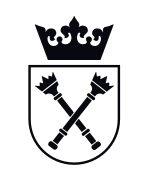 Nazwa ......................................................................Adres ......................................................................Nazwa Wykonawcy dostawy…………………………….. ………………………………….………………………………….(nazwa, adres, NIP Wykonawcy)Nazwa dostawy………………………… Podpis przedstawiciela Uniwersytetu JagiellońskiegoPodpis przedstawiciela Wykonawcy